ΠΡΟΣΚΛΗΣΗ ΕΚΔΗΛΩΣΗΣ ΕΝΔΙΑΦΕΡΟΝΤΟΣ CEnTOUR Κυκλική Οικονομία στον ΤουρισμόΠίνακας Περιεχομένων1. Περίληψη πληροφοριών2. Στόχοι του έργου και περιγραφή του Σχεδίου Στήριξης3. Οφέλη για τις συμμετέχουσες ΜΜΕ4. Κατάλογος των επιλέξιμων προς χρηματοδότηση δραστηριοτήτων και είδη δαπανών5. Στόχος και κριτήρια επιλεξιμότητας6. Δηλώσεις και υποχρεώσεις των συμμετεχόντων6.1 Ευθύνη, διαφορές, μείωση και ανάκληση της επιχορήγησης 6.2 Έλεγχοι, ανασκόπηση και έρευνα - Επέκταση των αποτελεσμάτων6.3 Αξιολόγηση του αντίκτυπου της δράσης6.4 Σύγκρουση συμφερόντων6.5 Εμπιστευτικότητα6.6 Προώθηση της δράσης - προβολή της χρηματοδότησης της ΕΕ6.7 Εθνικές ειδικές απαιτήσεις7. Μορφή και ποσό οικονομικής υποστήριξης8. Διαδικασία υποβολής9. Διαδικασία αξιολόγησης και προμήθειες10. Μετά την επιλογή11. Κριτήρια ανάθεσης12. Διαδικασία πληρωμής12.1 Περιπτώσεις μείωσης και ανάκλησης της επιδότησης13. Απαιτήσεις αναφοράς14. Προστασία προσωπικών δεδομένων ΠΑΡΑΡΤΗΜΑ 1 - Έντυπο αίτησης (υπογεγραμμένο από νόμιμο εκπρόσωπο) ΠΑΡΑΡΤΗΜΑ 2 - Ερωτηματολόγιο πριν από την αξιολόγηση (online)ΠΑΡΑΡΤΗΜΑ 3 - Συμφωνητικό ΣυνεργασίαςΠΑΡΑΡΤΗΜΑ 4 - Στοιχεία Τραπεζικού ΛογαριασμούΓΛΩΣΣΑΡΙΟΕπιτροπή: Ευρωπαϊκή ΕπιτροπήΟργανισμός: ο Εκτελεστικός Οργανισμός για το Ευρωπαϊκό Συμβούλιο Καινοτομίας και τις ΜΜΕ, εφεξής "EISMEA" ή "Οργανισμός"Κοινοπραξία: κοινοπραξία έργου CEnTOUR των εταίρων χωρώνΦορέας τρίτων: εταιρεία - δικαιούχος επιχορήγησης Συμφωνία: Συμφωνία επιχορήγησης 951076 CEnTOUR (μεταξύ Ευρωπαϊκής Επιτροπής και Κοινοπραξίας)ΠΕΡΙΛΗΨΗ ΠΛΗΡΟΦΟΡΙΩΝΑκρωνύμιο έργου: CEnTOUR_FSTPΤίτλος: CEnTOUR Πρόσκληση Εκδήλωσης Ενδιαφέροντος Ημερομηνία δημοσίευσης: Δευτέρα 26 Ιουλίου 2021Προθεσμία υποβολής: Τετάρτη 29 Σεπτεμβρίου 2021, 17.00 (τοπική ώρα).ΣΤΟΧΟΙ ΤΟΥ ΕΡΓΟΥ ΚΑΙ ΠΕΡΙΓΡΑΦΗ ΤΟΥ ΣΧΕΔΙΟΥ ΣΤΗΡΙΞΗΣΗ κυκλική οικονομία είναι ένα οικονομικό σύστημα που αντικαθιστά την έννοια «τέλος του κύκλου ζωής» με τη μείωση, εναλλακτική επαναχρησιμοποίηση, ανακύκλωση και ανάκτηση υλικών στις διαδικασίες παραγωγής / διανομής και κατανάλωσης. Λειτουργεί σε επίπεδο micro (προϊόντα, εταιρείες, καταναλωτές), σε επίπεδο μέσο (οικο-βιομηχανικά πάρκα) και σε μακροοικονομικό επίπεδο (πόλη, περιοχή, έθνος και πέραν αυτού), με στόχο την επίτευξη βιώσιμης ανάπτυξης, δημιουργώντας ταυτόχρονα περιβαλλοντική ποιότητα, οικονομική ευημερία και κοινωνική δικαιοσύνη, προς όφελος των σημερινών και των μελλοντικών γενεών (Kirchherr et al, 2017).Εφαρμοσμένη στον τομέα του τουρισμού, μια κυκλική οικονομία (Circular Economy - CE) μπορεί να οδηγήσει σε δραστικές αλλαγές και πολλά υποσχόμενες καινοτομίες στις υπάρχουσες επιχειρήσεις, διατηρώντας παράλληλα μεγάλες δυνατότητες για τους τουριστικούς φορείς να επιτύχουν μεγαλύτερη βιωσιμότητα και δυνατότητα, καθώς και καινοτόμες ευκαιρίες μάρκετινγκ. Είναι επομένως σημαντικό να αρχίσουμε να ευαισθητοποιούμε τις εταιρείες και να τις βοηθούμε για να αναπτύξουν και να εφαρμόσουν πρακτικές κυκλικής οικονομίας.Το έργο CEnTOUR (Κυκλική Οικονομία στον Τουρισμό) μέσω ενός προγράμματος στήριξης για τις ΜΜΕ στον τουριστικό τομέα σε 5 ευρωπαϊκές χώρες (Ελλάδα, Ιταλία, Ισπανία, Βόρεια Μακεδονία, Μολδαβία) θα οδηγήσει τις εταιρείες να φτάσουν σε διαφορετικές επίπεδα καινοτομιών της κυκλικής οικονομίας.Αυτή η διαδρομή θα συνδεθεί επίσης με την ιδέα της «τοπικότητας», που είναι απαραίτητη για την τουριστική βιομηχανία, η οποία θα βοηθήσει τις ΜΜΕ να αναπτύξουν δεξιότητες μάρκετινγκ και προώθησης, αξιοποιώντας τον παράγοντα βιωσιμότητας. Οι περιοχές που έχουν επιλεγεί έχουν πραγματικές τουριστικές δυνατότητες  καθώς και καθορισμένους προορισμούς) και δυνατότητες βελτίωσης / ανάπτυξης.Οι ΜΜΕ, ιδίως του τουριστικού τομέα, προσεγγίζουν αργά τις προκλήσεις της μετάβασης από ένα γραμμικό σε ένα κυκλικό οικονομικό μοντέλο και, δεδομένου του μέσου μεγέθους τους, συνήθως δεν έχουν τους πόρους και τις δεξιότητες για να το αντιμετωπίσουν με τα κατάλληλα εργαλεία και μεθοδολογίες.Το πρόγραμμα CEnTOUR σκοπεύει να στηρίξει τις ΜΜΕ στην ανάπτυξη και την εφαρμογή μεθόδων κυκλικής οικονομίας (όσον αφορά τη μεταφορά γνώσεων, δεξιοτήτων, καινοτομίας, πιστοποιήσεων) και να τις υλοποιήσει σε ένα ολοκληρωμένο σύστημα τοπικής ανάπτυξης.68 τουριστικές ΜΜΕ (τρίτα μέρη) θα επιλεγούν στις 5 συμμετέχουσες χώρες ως εξής:12 ΜΜΕ στην Ελλάδα18 ΜΜΕ στην Ιταλία,14 ΜΜΕ στην Ισπανία,12 ΜΜΕ στη Μολδαβία,12 ΜΜΕ στη Βόρεια Μακεδονία.Οι υποστηριζόμενες ΜΜΕ θα συμμετέχουν:Σε ένα πρόγραμμα ανάπτυξης ικανοτήτων μέσω ενός συγκεκριμένου εκπαιδευτικού προγράμματος που αποτελείται από διαδικτυακές και δια ζώσης για κάθε συμμετέχοντα.Σε  διεθνικό πρόγραμμα μεταφοράς γνώσεων μεταξύ εταιρειών που υστερούν σε σχέση με την CE και εταιρειών που έχουν ήδη αναπτύξει μια πιο προηγμένη προσέγγιση για την CE από ομότιμες πρωτοβουλίες, επισκέψεις μελέτης και διεθνείς εκθέσειςΣε  πρόγραμμα επιτάχυνσης που στοχεύει στην ανάπτυξη μιας συγκεκριμένης στρατηγικής καινοτομίας για την εφαρμογή κυκλικών λύσεων (συμπεριλαμβανομένου ενός συστήματος πιστοποίησης - ECOLABEL / EMAS - για μια επιλογή συμμετεχουσών ΜΜΕ).Το σύστημα υποστήριξης θα δώσει τη δυνατότητα στις ΜΜΕ να ενσωματώσουν τις αρχές της κυκλικής οικονομίας στις δραστηριότητές τους, εστιάζοντας συγκεκριμένα στα ακόλουθα 5 θέματα:Ανάκτηση και επαναχρησιμοποίηση απορριμμάτων τροφίμων.Λύσεις χωρίς πλαστικό και επανεξέταση της συσκευασίας.Συνεργατική κατανάλωση ως κοινοτικός τρόπος για να βρείτε εναλλακτικά και αποτελεσματικά επιχειρηματικά μοντέλα και ταυτόχρονα να αυξήσετε την τουριστική προσέγγιση που οδηγεί στην κοινότητα.Βελτίωση της ανταγωνιστικότητας των παραδοσιακών αγορών ώριμου τουρισμού και βελτίωση της ελκυστικότητας των προορισμών.Βελτίωση της προβολής των χωρών / περιφερειών μέσω των αναδυόμενων εξειδικευμένων αγορών ως υψηλού προσανατολισμού CE και καινοτομίας.3. ΟΦΕΛΗ ΓΙΑ ΣΥΜΜΕΤΕΧΟΥΣΕΣ ΜΜΕΤο έργο CEnTOUR θα αναπτύξει καινοτόμα μαθήματα κατάρτισης, εκπαίδευση από ομοτίμους και μεταφορά γνώσεων για ΜΜΕ και νεοσύστατες επιχειρήσεις στον τομέα του τουρισμού. Επιλεγμένες εταιρείες θα είναι σε θέση να μάθουν τις δυνατότητες εφαρμογής της Κυκλικής Οικονομίας στη δραστηριότητά τους (επιχειρηματικά οφέλη, προμήθειες επιχειρηματικών αλυσίδων, διακυβέρνηση, επιχειρηματικά μοντέλα, σχεδιασμός, τεχνολογίες, δείκτες χρηματοδότησης, ...).Οι επιλεγμένες ΜΜΕ θα συμμετέχουν σε διαδραστικές και βιωματικές εκδηλώσεις, όπως επισκέψεις μελέτης, επισκέψεις σε εκθέσεις και ομότιμες δραστηριότητες, και θα έχουν την υποστήριξη από τους διαμεσολαβητές CE με συγκεκριμένο εκπαιδευτικό υπόβαθρο σκέψης για κάθε χώρα / περιοχή αναφοράς.Η ενίσχυση των ικανοτήτων των ΜΜΕ στην Κυκλική Οικονομία θα πραγματοποιηθεί επίσης μέσω της μεταφοράς γνώσης μεταξύ εταιρειών με βέλτιστες εμπειρίες όσον αφορά τη βιωσιμότητα:συνάντηση με κορυφαίους καινοτόμους, παρόχους, εμπειρογνώμονεςβελτίωση της αλυσίδας εφοδιασμού και των διατομεακών συνεργασιώνείσοδος σε διεθνή δίκτυαμεγιστοποίηση των πόρων, μείωση του κόστους που συνδέεται με την αποτελεσματικότητα των πόρωνσυμμετοχή σε δραστηριότητες προώθησης και διάδοσης τόσο σε περιφερειακό, εθνικό όσο και σε επίπεδο ΕΕ.4. ΚΑΤΑΛΟΓΟΣ ΤΩΝ ΕΠΙΛΕΞΙΜΩΝ ΠΡΟΣ ΧΡΗΜΑΤΟΔΟΤΗΣΗ ΔΡΑΣΤΗΡΙΟΤΗΤΩΝ ΚΑΙ ΕΙΔΗ ΔΑΠΑΝΩΝΟι επιλέξιμες δραστηριότητες σχετίζονται με τις ακόλουθες κατηγορίες δαπανών:Βιώσιμες και πράσινες επενδύσειςΤα έξοδα ταξιδιού, εγγραφής και διαμονής και περιλαμβάνουν:1) Όσον αφορά τις βιώσιμες και πράσινες επενδύσεις, οι ΜΜΕ που υποστηρίζονται θα συμμετέχουν, κατά τη διάρκεια του προγράμματος στήριξης, στις ακόλουθες δραστηριότητες:μια εξατομικευμένη αξιολόγηση αναγκών για κάθε συμμετέχουσα ΜΜΕ που πραγματοποιείται από τους ειδικούς του έργου και θα οδηγήσει σε μια εξατομικευμένη στρατηγική καινοτομίας για κάθε ΜΜΕεπιτάχυνση και ανάπτυξη στρατηγικής, από κοινού σχεδιασμένη από το έργο και σύμφωνα με τις ΜΜΕ. Δύο από τις πέντε χώρες θα είναι επίσης το πεδίο δοκιμών για μια συλλογική στρατηγική μάρκετινγκ, με βάση τις στρατηγικές που αναπτύχθηκαν. Εφαρμογή καινοτομιών μέσω μιας φάσης δοκιμής, όπως αναφέρεται στη στρατηγική καινοτομίας που θα συν-αναπτυχθεί από το έργο και τις ΜΜΕ. Η υλοποίηση μπορεί να περιλαμβάνει: μελέτη σκοπιμότητας συμμόρφωσης πιστοποίησης (ECOLABEL, EMAS, ..) ή σκοπιμότητα και εφαρμογή ενός συστήματος πιστοποίησης, καθορισμό και συμφωνίες αλυσίδας εφοδιασμού, προσαρμογή διεργασιών και προϊόντων, άλλες δραστηριότητες που θα καθοριστούν ως αποτέλεσμα της ανάπτυξης ικανοτήτων και της επιτάχυνσης περίοδος.Οι επιλέξιμες δαπάνες που σχετίζονται με τις παραπάνω δραστηριότητες είναι:προσαρμογές συμμόρφωσης / τεκμηρίωση / συλλογή δεδομένων κ.λπ. ενόψει των συστημάτων πιστοποίησης. Κόστος πιστοποίησης / τυποποίησης ανάλογα με τη σκοπιμότητα (εξαιρούνται τα αναλώσιμα αγαθά)δραστηριότητες που σχετίζονται με την αλυσίδα εφοδιασμού και την προσαρμογή διεργασιών και προϊόντων (π.χ. βελτίωση εναλλακτικών πηγών αξιοποίησης ενεργειακής βιωσιμότητας και ενεργειακών συμβάσεων, εξοικονόμηση νερού και επαναχρησιμοποίηση λυμάτων για κυκλική διαχείριση βρόχου νερού συστήματα μεταφοράς, υλικό πληροφόρησης / μάρκετινγκ, προμήθειες για εξειδικευμένες υπηρεσίες προς τους επισκέπτες. Οι επενδύσεις σε μια φυσική υποδομή δεν είναι επιλέξιμες) και το κόστος των συμβουλευτικών υπηρεσιών και της βελτίωσης δεξιοτήτων (για παράδειγμα: στη χαρτογράφηση συγκεκριμένων σχετικών με τη βιωσιμότητα πρέπει να αντιμετωπιστεί μια μεμονωμένη ΜΜΕ στη μέτρηση του περιβαλλοντικού και κοινωνικού αντίκτυπου των λειτουργιών των ΜΜΕ, στη διαχείριση των δραστηριοτήτων με πιο φιλικό προς το περιβάλλον τρόπο κ.λπ.).Σε αυτήν την κατηγορία, οι δαπάνες που μπορούν να θεωρηθούν επιλέξιμες είναι αυτές που σχετίζονται, για παράδειγμα, με: απόκτηση δεδομένων / ανάλυσης, υλικού και υπηρεσιών που σχετίζονται με δοκιμές / πρωτότυπα, απόκτηση εργαλείων / οργάνων για τη διαχείριση αλυσίδων εφοδιασμού, δαπάνες για σχεδιασμό και εκτύπωση / ψηφιοποίηση βιώσιμου υλικού επικοινωνίας σχετικά με τη βιωσιμότητα και ψηφιακές συσκευές / εφαρμογή για βιώσιμο μάρκετινγκ (π.χ. κάρτες πληροφοριών και ετικέτες που θα τοποθετηθούν στα δωμάτια και στα λόμπι για να ενημερώσουν τους πελάτες σχετικά με τις δημόσιες συγκοινωνίες ή να προτείνουν βιώσιμες συμπεριφορές - πολιτική για αλλαγή πετσετών, προτάσεις για μείωση της απώλειας τροφής κ.λπ.),2) Όσον αφορά τα έξοδα ταξιδιού, εγγραφής και διαμονής, οι επιλέξιμες δραστηριότητες συνδέονται με τα προγράμματα ανάπτυξης ικανοτήτων και μεταφοράς γνώσεων και περιλαμβάνουν:22 ώρες online εκπαίδευση με δικό τους ρυθμό (δεν προβλέπεται κόστος ταξιδιού, εγγραφής και διαμονής)Δια ζώσης συνεδρίες 4 ½ ημερών στη χώρα δραστηριότητας και μεμονωμένη εργασία μεταξύ τους (κόστος ταξιδιού και ημερήσιο επίδομα που προβλέπεται);τη συμμετοχή σε επίσκεψη μελέτης + έκθεση σε επίπεδο ΕΕ - μόνο για περιορισμένο αριθμό ΜΜΕ - ενδεικτικά 5 ΜΜΕ, μία για κάθε χώρα (προβλεπόμενο κόστος ταξιδιού και διαμονής)δια ζώσης τοπικό εργαστήριο 1 ½ ημέρας, στη χώρα δραστηριότητας, για την πραγματοποίηση συνάντησης με σκοπό την συζήτηση καινοτόμων ιδεών και λύσεων για να γίνουν πιο κυκλικές (προβλέπονται το κόστος ταξιδιού και η ημερήσια αποζημίωση).3 διαδικτυακά σεμινάρια που σχετίζονται με τα θέματα των θεματικών τομέων εστίασης και 4 διαδικτυακά διεθνή συνέδρια με κορυφαία ενδιαφερόμενα μέρη (δεν προβλέπονται έξοδα ταξιδιού, εγγραφής και διαμονής).ενεργή συμμετοχή στην διαδικτυακή κοινότητα πρακτικής (δεν προβλέπεται κόστος ταξιδιού, εγγραφής και διαμονής).Οι επιλέξιμες δαπάνες που σχετίζονται με τις παραπάνω δραστηριότητες είναι:έξοδα ταξιδιού (π.χ. αεροπλάνο, τρένο, λεωφορείο, αυτοκίνητο,…) επιτρέποντας την ενεργό συμμετοχή ενός επιλεγμένου μέλους του προσωπικού των ΜΜΕ του τουρισμού σε δια ζώσης δραστηριότητες υποστήριξης που διοργανώνονται από την κοινοπραξία του έργουημερήσιο κόστος αποζημίωσης που επιτρέπει την ενεργό συμμετοχή των τουριστικών ΜΜΕ σε δια ζώσης δραστηριότητες υποστήριξης που διοργανώνονται από την κοινοπραξία του έργουκόστος εγγραφής και διαμονής για την ενεργό συμμετοχή σε μια εκδήλωση που διοργανώνεται εξωτερικά από την κοινοπραξία (1 επίσκεψη μελέτης + έκθεση) για επιλεγμένες ΜΜΕ.Το μέγιστο κόστος για έξοδα ταξιδιού, εγγραφής και διαμονής είναι το 40% του μέγιστου ποσού επιχορήγησης, εάν η εταιρεία συμμετέχει στην επίσκεψη μελέτης και στην έκθεση, διαφορετικά το 20% του συνολικού ποσού.Οι συμμετέχοντες στην επίσκεψη μελέτης θα επιλεγούν μεταξύ εταιρειών που δεν στοχεύουν στην απόκτηση πιστοποίησης ECOLABEL ή EMAS και των οποίων η αναφορά έχει αρκετά Αγγλικά, μετά την κατάταξη που επιτυγχάνεται στην παρούσα επιλογή. Εάν οι εξωτερικές συνθήκες θα περιορίσουν τη διοργάνωση μόνο διαδικτυακών εκδηλώσεων (επισκέψεις μελέτης, εκθέσεις,…), οι πόροι που δεν μπορούν να δαπανηθούν για ταξίδια, εγγραφή και διαμονή θα πρέπει να μεταφερθούν στις Βιώσιμες και Πράσινες Επενδύσεις.Μεταξύ των 68 εταιρειών δικαιούχων, το έργο στοχεύει στη λήψη τουλάχιστον 20% από αυτές μέσω της μελέτης σκοπιμότητας για πιστοποιήσεις και του 10% των ΜΜΕ για την απόκτηση πιστοποιητικών (EMAS ή ECOLABEL).5. ΣΤΟΧΟΣ ΚΑΙ ΚΡΙΤΗΡΙΑ ΕΠΙΛΕΞΙΜΟΤΗΤΑΣΜπορούν ενισχυθούν ΜΜΕ που εμπίπτουν στις ακόλουθες κατηγορίες (ταξινόμηση NACE αναθ. 2) των τουριστικών βιομηχανιών:- 55.1 Ξενοδοχεία και παρόμοια καταλύματα.- 55.2 Διαμονή διακοπών και άλλα καταλύματα μικρής διάρκειας- 55.3 Χώροι για κάμπινγκ, πάρκα αναψυχής και πάρκα ρυμουλκουμένων.- 79 Ταξιδιωτικό γραφείο, υπηρεσία κρατήσεων ταξιδιωτικών πρακτορείων και συναφείς δραστηριότητες.Για να γίνουν δεκτές οι 68 ΜΜΕ θα πρέπει πληρούν επίσης αυτές τις απαιτήσεις (βλ. Επίσης παράγραφο 9 «Διαδικασία αξιολόγησης και προμήθειες»):να είναι Μικρές και Μεσαίες Επιχειρήσεις (ΜΜΕ), όπως ορίζονται στη σύσταση της ΕΕ 2003/361, με ανεξάρτητο νομικό καθεστώς (οι κοινοπραξίες θα αποκλειστούν)προέρχονται από 5 χώρες: 12 από την Ελλάδα, 18 από την Ιταλία, 14 από την Ισπανία, 12 από τη Μολδαβία, 12 από τη Βόρεια Μακεδονία.ΔΗΛΩΣΕΙΣ ΚΑΙ ΥΠΟΧΡΕΩΣΕΙΣ ΤΩΝ ΣΥΜΜΕΤΕΧΟΝΤΩΝΟι συμμετέχοντες πρέπει να τηρούν τις ακόλουθες δηλώσεις και υποχρεώσεις:ότι δεν έχουν λάβει χρηματοδότηση από άλλες οντότητες για το ίδιο κόστος υποχρέωση υποβολής αναφορών, ανατρέξτε στην παράγραφο 13 ·υποχρέωση τήρησης αρχείων και άλλων δικαιολογητικών που σχετίζονται με χρηματοδοτούμενα έξοδα για τουλάχιστον 5 έτη ·γενική υποχρέωση ορθής συμμετοχής στις δραστηριότητες (τουλάχιστον 90%)δεν είναι επιχειρηματίας με δυσκολία (σύμφωνα με το σημείο 14 του κανονισμού (ΕΕ) αριθ. 651/2014 της Επιτροπής, της 17ης Ιουνίου 2014) ·λειτουργούν σε μία από τις καταχωρημένες επιχειρηματικές δραστηριότητες που αναφέρονται στην πρόσκληση εκδήλωσης ενδιαφέροντοςδεν εμπίπτουν σε κανένα από τα κριτήρια αποκλεισμού που ισχύουν για τη συμμετοχή στην πρόσκληση εκδήλωσης ενδιαφέροντοςαποδέχονται την ευθύνη τους σχετικά με την ακρίβεια των δεδομένων και των εγγράφων που υποβάλλονται, καθώς και όλους τους όρους και τις υποχρεώσεις που αναφέρονται στην πρόσκλησηαποδέχονται να δοθεί η άδεια στους συνεργάτες του έργου CEnTOUR να επεξεργαστούν τα δεδομένα μόνο για διαχειριστικούς και στατιστικούς σκοπούς (συμπεριλαμβανομένης της δημοσίευσης γενικών πληροφοριών) ακόμη και μέσω ψηφιακών συσκευών σε σχέση με την ασφάλεια και το απόρρητο σύμφωνα με το νόμο. Η επεξεργασία δεδομένων από τους εταίρους του έργου CEnTOUR θα πραγματοποιηθεί σύμφωνα με τις διατάξεις του κανονισμού (ΕΕ) 2016/679 και τους μεταγενέστερους νόμους μεταφοράς (εν συντομία, το «GDPR»)δεν έχουν υποβάλει άλλες αιτήσεις σύμφωνα με αυτήν την πρόσκληση του έργου CEnTOUR. Η προαναφερθείσα ΜΜΕ μπορεί να υποβάλει μόνο μία αίτηση σε αυτήν την Ανοιχτή Πρόσκληση, στην περίπτωση πολλαπλών υποβολών, θα ληφθεί υπόψη μόνο η τελευταία αίτηση6.1. ΕΥΘΥΝΗ, ΔΙΑΦΟΡΕΣ, ΜΕΙΩΣΗ ΚΑΙ ΑΝΑΚΛΗΣΗ ΤΗΣ ΕΠΙΧΟΡΗΓΗΣΗΣΑ) Ευθύνη της ΚοινοπραξίαςΗ Κοινοπραξία δεν μπορεί να θεωρηθεί υπεύθυνη για οποιαδήποτε ζημία προκληθεί στους τρίτους δικαιούχους ως συνέπεια της εφαρμογής της δράσης, συμπεριλαμβανομένης της βαρειάς αμέλειας.Η Κοινοπραξία δεν μπορεί να θεωρηθεί υπεύθυνη για οποιαδήποτε ζημία προκληθεί από οποιονδήποτε τρίτο δικαιούχο που εμπλέκεται στη δράση, ως συνέπεια της εφαρμογής της Συμφωνίας Τρίτων.Β) Ευθύνη των τρίτων δικαιούχωνΕκτός από την περίπτωση ανωτέρας βίας, οι τρίτοι δικαιούχοι πρέπει να αποζημιώσουν την Κοινοπραξία για οποιαδήποτε ζημία υπέστη ως αποτέλεσμα της εφαρμογής της δράσης ή επειδή η ενέργεια δεν υλοποιήθηκε σε πλήρη συμμόρφωση με τη Συμφωνία Τρίτων Συμβαλλομένων.Η συνεισφορά μειώνεται ή αποσύρεται από μέλη της Κοινοπραξίας στις ακόλουθες περιπτώσεις:ο τρίτος δικαιούχος δεν συμμετέχει τουλάχιστον στο 90% των δραστηριοτήτων.οι υλοποιούμενες δραστηριότητες δεν συμμορφώνονται με τα πρότυπα ποιότητας που απαιτούνται από την Κοινοπραξία και καθορίζονται σε κάθε Στρατηγική Καινοτομίας ΜΜΕ.η αναφορά δεν συμμορφώνεται με τις απαιτήσεις που ορίζονται στην παράγραφο 13.Σε οποιαδήποτε στιγμή υλοποίησης της δράσης και μετά, η Κοινοπραξία έχει το δικαίωμα να διενεργεί ελέγχους, κριτικές και ελέγχους, για να βεβαιώνεται για:την ορθή χρήση των χρηματοδοτούμενων αγαθών και υπηρεσιώνσυμμόρφωση με τις υποχρεώσεις της πρόσκλησηςτην αλήθεια των δηλώσεων και των πληροφοριών που παράγει ο τρίτος δικαιούχος.Εάν προκύψουν οι παραπάνω καταστάσεις ή σε περίπτωση αδυναμίας διενέργειας ελέγχων, επανεξετάσεων και ελέγχων για λόγους που οφείλονται στον τρίτο δικαιούχο, η συνεισφορά μπορεί να ανακληθεί ή να μειωθεί και μπορεί να οδηγήσει σε ποινική δίωξη βάσει του εθνικού δικαίου.Η συνεισφορά θα ανακληθεί σε περίπτωση ρητής αποποίησης της συνεισφοράς από τον τρίτο δικαιούχο. Σε περίπτωση ανάκλησης, κάθε προχρηματοδότηση που λαμβάνεται από τον τρίτο δικαιούχο πρέπει να επιστραφεί, συμπεριλαμβανομένων των νομικών συμφερόντων, στην Κοινοπραξία εντός 15 ημερολογιακών ημερών από την επίσημη επικοινωνία.6.2. ΕΛΕΓΧΟΙ, ΑΝΑΣΚΟΠΗΣΗ ΚΑΙ ΕΡΕΥΝΑ - ΕΠΕΚΤΑΣΗ ΤΩΝ ΑΠΟΤΕΛΕΣΜΑΤΩΝΑ) Έλεγχοι, ανασκόπηση και έρευνα από τον Οργανισμό, την Επιτροπή και την ΚοινοπραξίαA.1 Δικαίωμα διενέργειας ελέγχωνΟ Οργανισμός, η Επιτροπή ή η Κοινοπραξία - κατά την υλοποίηση της δράσης ή μετά - θα ελέγχουν την ορθή εφαρμογή της δράσης και τη συμμόρφωση με τις υποχρεώσεις που απορρέουν από τη Συμφωνία, συμπεριλαμβανομένης της αξιολόγησης των παραδοτέων και των εκθέσεων.Για το σκοπό αυτό, ο Οργανισμός, η Επιτροπή ή η Κοινοπραξία μπορούν να επικουρούνται από εξωτερικά πρόσωπα ή φορείς.Ο Οργανισμός, η Επιτροπή ή η Κοινοπραξία μπορούν επίσης να ζητήσουν πρόσθετες πληροφορίες. Μπορούν να ζητήσουν από τους τρίτους δικαιούχους να του παράσχουν τέτοιες πληροφορίες απευθείας.Οι παρεχόμενες πληροφορίες πρέπει να είναι ακριβείς και πλήρεις και με τη ζητούμενη μορφή, συμπεριλαμβανομένης της ηλεκτρονικής μορφής.A.2 Δικαίωμα διεξαγωγής ανασκόπησηςΟ Οργανισμός, η Επιτροπή ή η Κοινοπραξία μπορούν - κατά τη διάρκεια της υλοποίησης της δράσης ή μετά - να διενεργήσουν ανασκόπηση σχετικά με την ορθή εφαρμογή της δράσης (συμπεριλαμβανομένης της αξιολόγησης των παραδοτέων και των εκθέσεων) σύμφωνα με τις υποχρεώσεις που απορρέουν από τη Συμφωνία για το Τρίτο Μέρος.Οι ανασκοπήσεις μπορούν να ξεκινήσουν έως και πέντε χρόνια μετά την πληρωμή του υπολοίπου από τον Οργανισμό στην Κοινοπραξία. Θα κοινοποιηθούν επίσημα στον ενδιαφερόμενο τρίτο δικαιούχο και θα θεωρηθεί ότι ξεκίνησαν την ημερομηνία της επίσημης κοινοποίησης.Σε περίπτωση επανεξέτασης από τον Οργανισμό ή την Επιτροπή, οι κριτικές θα κοινοποιούνται στην Κοινοπραξία και η Κοινοπραξία πρέπει να ενημερώνει τους τρίτους δικαιούχους.Ο ενδιαφερόμενος τρίτος δικαιούχος πρέπει - εντός της ζητούμενης προθεσμίας -  να παρέχει οποιεσδήποτε πληροφορίες και δεδομένα εκτός από τα παραδοτέα και τις εκθέσεις που έχουν ήδη υποβληθεί (συμπεριλαμβανομένων πληροφοριών σχετικά με τη χρήση των πόρων). Ο Οργανισμός ή η Επιτροπή μπορούν να ζητήσουν από τρίτους δικαιούχους να του παράσχουν αυτές τις πληροφορίες απευθείας.Ο συντονιστής της κοινοπραξίας, οι δικαιούχοι ή οι ενδιαφερόμενοι δικαιούχοι τρίτων μπορεί να κληθούν να συμμετάσχουν σε συναντήσεις, συμπεριλαμβανομένων και εξωτερικών εμπειρογνωμόνων.Για επιτόπιες έρευνες, οι τρίτοι δικαιούχοι πρέπει να επιτρέπουν την πρόσβαση στους ιστότοπους και τις εγκαταστάσεις τους, συμπεριλαμβανομένων των εξωτερικών προσώπων ή φορέων, και πρέπει να διασφαλίζουν ότι οι ζητούμενες πληροφορίες είναι άμεσα διαθέσιμες.Οι παρεχόμενες πληροφορίες πρέπει να είναι ακριβείς και πλήρεις και με τη ζητούμενη μορφή, συμπεριλαμβανομένης της ηλεκτρονικής μορφής.A.3 Δικαίωμα διενέργειας έρευναςΟ Οργανισμός, η Επιτροπή και η Κοινοπραξία μπορούν - κατά την εκτέλεση της δράσης ή μετά - να διενεργούν έρευνες σχετικά με την ορθή εφαρμογή της δράσης και τη συμμόρφωση με τις υποχρεώσεις που απορρέουν από τη συμφωνία δικαιούχου τρίτου μέρους.Οι έρευνες μπορούν να ξεκινήσουν έως και πέντε χρόνια μετά την πληρωμή του υπολοίπου από τον Οργανισμό στην Κοινοπραξία. Θα κοινοποιηθούν επίσημα στον συντονιστή της Κοινοπραξίας και η Κοινοπραξία θα ειδοποιήσει τους ενδιαφερόμενους δικαιούχους τρίτων και θα θεωρηθεί ότι ξεκίνησε την ημερομηνία της επίσημης κοινοποίησης.Εάν ο έλεγχος διενεργείται σε τρίτο δικαιούχο, ο ενδιαφερόμενος δικαιούχος κοινοπραξίας πρέπει να ενημερώσει τον τρίτο δικαιούχο.Ο Οργανισμός ή η Επιτροπή μπορούν να διενεργούν έρευνες απευθείας (χρησιμοποιώντας το προσωπικό του) ή έμμεσα (χρησιμοποιώντας εξωτερικά πρόσωπα ή φορείς που έχουν οριστεί για να το πράξουν). Θα ενημερώσει τον συντονιστή της κοινοπραξίας, τους δικαιούχους και τους τρίτους δικαιούχους σχετικά με την ταυτότητα των εξωτερικών προσώπων ή οργανισμών. Έχουν το δικαίωμα να αντιταχθούν στο διορισμό λόγω εμπορικής εμπιστευτικότητας.Ο συντονιστής της κοινοπραξίας, οι δικαιούχοι και οι ενδιαφερόμενοι δικαιούχοι πρέπει να παρέχουν - εντός της προθεσμίας που ζητήθηκε - οποιεσδήποτε πληροφορίες (συμπεριλαμβανομένων λογαριασμών, μεμονωμένων καταστάσεων μισθών ή άλλων προσωπικών δεδομένων) για να επαληθεύσουν τη συμμόρφωση με τη συμφωνία δικαιούχου τρίτων. Ο Οργανισμός ή η Επιτροπή μπορούν να ζητήσουν από τους δικαιούχους να του παράσχουν αυτές τις πληροφορίες απευθείας.Για επιτόπιους ελέγχους, οι τρίτοι δικαιούχοι πρέπει να επιτρέπουν την πρόσβαση στους ιστότοπους και τις εγκαταστάσεις τους, συμπεριλαμβανομένων των εξωτερικών προσώπων ή φορέων, και πρέπει να διασφαλίζουν ότι οι ζητούμενες πληροφορίες είναι άμεσα διαθέσιμες.Οι παρεχόμενες πληροφορίες πρέπει να είναι ακριβείς και πλήρεις και με τη ζητούμενη μορφή, συμπεριλαμβανομένης της ηλεκτρονικής μορφής.Γ) Έλεγχοι από το Ευρωπαϊκό Ελεγκτικό Συνέδριο (European Court of Auditors - ECA)Σύμφωνα με το άρθρο 287 της Συνθήκης για τη λειτουργία της Ευρωπαϊκής Ένωσης (ΣΛΕΕ) και το άρθρο 161 του Δημοσιονομικού Κανονισμού αριθ. 966/20129, το Ευρωπαϊκό Ελεγκτικό Συνέδριο (Ελεγκτικό Συνέδριο) μπορεί - ανά πάσα στιγμή κατά τη διάρκεια της εκτέλεσης της δράσης ή μετά - να μεταφέρει έξω ελέγχους. Το ΕΕΣ έχει το δικαίωμα πρόσβασης για σκοπούς ελέγχων.Δ) Συνέπειες της μη συμμόρφωσηςΕάν ένας τρίτος δικαιούχος παραβιάσει οποιαδήποτε από τις υποχρεώσεις του βάσει της παρούσας πρόσκλησης, τυχόν ανεπαρκώς τεκμηριωμένες δαπάνες δεν θα είναι επιλέξιμες και θα απορριφθούν.ΑΞΙΟΛΟΓΗΣΗ ΤΟΥ ΑΝΤΙΚΤΥΠΟΥ ΤΗΣ ΔΡΑΣΗΣΑ) Δικαίωμα αξιολόγησης του αντίκτυπου της δράσηςΟ Οργανισμός, η Επιτροπή και η Κοινοπραξία μπορούν να διενεργούν ενδιάμεσες και τελικές αξιολογήσεις του αντίκτυπου της δράσης που μετράται έναντι του στόχου του προγράμματος της ΕΕ.Οι αξιολογήσεις μπορούν να ξεκινήσουν κατά την υλοποίηση της δράσης και έως και πέντε χρόνια μετά την πληρωμή του υπολοίπου από τον Οργανισμό στην Κοινοπραξία. Η αξιολόγηση θεωρείται ότι ξεκινά την ημερομηνία της επίσημης κοινοποίησης στον συντονιστή ή τους δικαιούχους.Ο Οργανισμός ή η Επιτροπή μπορούν να πραγματοποιήσουν αυτές τις αξιολογήσεις απευθείας (χρησιμοποιώντας το προσωπικό του) ή έμμεσα (χρησιμοποιώντας εξωτερικούς φορείς ή πρόσωπα που έχει εξουσιοδοτήσει να το πράξουν).Ο συντονιστής της κοινοπραξίας, οι δικαιούχοι και οι τρίτοι δικαιούχοι πρέπει να παρέχουν κάθε πληροφορία σχετική με την αξιολόγηση του αντίκτυπου της δράσης, συμπεριλαμβανομένων των πληροφοριών σε ηλεκτρονική μορφή.Β) Συνέπειες της μη συμμόρφωσηςΕάν ένας τρίτος δικαιούχος παραβιάσει οποιαδήποτε από τις υποχρεώσεις του βάσει της παρούσας πρόσκλησης, ο Οργανισμός και οι δικαιούχοι της κοινοπραξίας μπορούν να εφαρμόσουν μέτρα ως απόρριψη μη επιλέξιμων δαπανών, μείωση της επιχορήγησης, ανάκτηση αχρεωστήτων ποσών και πιθανές διοικητικές και οικονομικές κυρώσεις. ΣΥΓΚΡΟΥΣΗ ΣΥΜΦΕΡΟΝΤΩΝΑ) Υποχρέωση αποφυγής σύγκρουσης συμφερόντωνΟι δικαιούχοι της κοινοπραξίας και οι τρίτοι δικαιούχοι λαμβάνουν όλα τα μέτρα για την πρόληψη οποιασδήποτε κατάστασης όπου η αμερόληπτη και αντικειμενική εφαρμογή της δράσης διακυβεύεται για λόγους που αφορούν οικονομικά συμφέροντα, πολιτικούς ή εθνικούς δεσμούς, οικογενειακούς ή συναισθηματικούς δεσμούς ή οποιοδήποτε άλλο κοινό συμφέρον («σύγκρουση συμφερόντων») ").Β) Συνέπειες της μη συμμόρφωσηςΕάν ένας δικαιούχος κοινοπραξίας ή τρίτος δικαιούχος παραβιάσει οποιαδήποτε από τις υποχρεώσεις του βάσει της παρούσας πρόσκλησης, η επιχορήγηση μπορεί να μειωθεί και η Συμφωνία ή η συμμετοχή να τερματιστεί.Τέτοιες παραβιάσεις μπορεί επίσης να οδηγήσουν σε οποιοδήποτε από τα άλλα μέτρα όπως απόρριψη μη επιλέξιμων δαπανών, μείωση της επιχορήγησης, ανάκτηση αχρεωστήτων ποσών και πιθανές διοικητικές και οικονομικές κυρώσεις.6.5 ΕΜΠΙΣΤΕΥΤΙΚΟΤΗΤΑΑ) Γενική υποχρέωση διατήρησης της εμπιστευτικότηταςΚατά την υλοποίηση της δράσης και για πέντε χρόνια μετά την πληρωμή του υπολοίπου από τον Οργανισμό στην Κοινοπραξία, όλα τα μέρη πρέπει να διατηρούν εμπιστευτικά τυχόν δεδομένα, έγγραφα ή άλλο υλικό (σε οποιαδήποτε μορφή) που αναγνωρίζεται ως εμπιστευτικό κατά τη στιγμή της κοινοποίησής του («εμπιστευτικές πληροφορίες»).Οι υποχρεώσεις εμπιστευτικότητας δεν ισχύουν πλέον εάν:το αποκαλούμενο μέρος συμφωνεί να απελευθερώσει το άλλο μέροςοι πληροφορίες καθίστανται γενικές και διαθέσιμες στο κοινό, χωρίς παραβίαση της υποχρέωσης εμπιστευτικότηταςη αποκάλυψη των εμπιστευτικών πληροφοριών απαιτείται από την ΕΕ ή την εθνική νομοθεσία.Β) Συνέπειες της μη συμμόρφωσηςΕάν ένας τρίτος δικαιούχος παραβιάσει οποιαδήποτε από τις υποχρεώσεις του βάσει της παρούσας πρόσκλησης, η επιχορήγηση μπορεί να μειωθεί.Τέτοιες παραβιάσεις μπορεί επίσης να οδηγήσουν σε οποιοδήποτε από τα άλλα μέτρα όπως απόρριψη μη επιλέξιμων δαπανών, μείωση της επιχορήγησης, ανάκτηση αχρεωστήτων ποσών και πιθανές διοικητικές και οικονομικές κυρώσεις.6.6 ΠΡΟΩΘΗΣΗ ΤΗΣ ΔΡΑΣΗΣ – ΠΡΟΒΟΛΗ ΤΗΣ ΧΡΗΜΑΤΟΔΟΤΗΣΗΣ ΤΗΣ ΕΕΑ) Δραστηριότητες επικοινωνίας από τρίτους δικαιούχουςA.1 Γενική υποχρέωση προώθησης της δράσης και των αποτελεσμάτων τηςΟι τρίτοι δικαιούχοι πρέπει να προωθήσουν τη δράση και τα αποτελέσματά της.A.2 Πληροφορίες σχετικά με τη χρηματοδότηση της ΕΕ - Υποχρέωση και δικαίωμα χρήσης του εμβλήματος της ΕΕΕκτός αν ο Οργανισμός ζητήσει ή συμφωνήσει διαφορετικά, οποιαδήποτε επικοινωνιακή δραστηριότητα σχετίζεται με τη δράση (συμπεριλαμβανομένων σε συνέδρια, σεμινάρια, ενημερωτικό υλικό, όπως φυλλάδια, αφίσες, παρουσιάσεις κ.λπ., σε ηλεκτρονική μορφή, μέσω κοινωνικών μέσων κ.λπ.) και κάθε υποδομή, εξοπλισμό ή σημαντικό αποτέλεσμα που χρηματοδοτείται από την επιχορήγηση πρέπει:Να εμφανίζεται το έμβλημα της ΕΕΝα συμπεριλάβετε το ακόλουθο κείμενο: "Αυτό [εισαγάγετε την κατάλληλη περιγραφή, π.χ. η έκθεση, η δημοσίευση, η διάσκεψη, η υποδομή, ο εξοπλισμός, ο τύπος αποτελέσματος, κ.λπ.] χρηματοδοτήθηκε από το πρόγραμμα  European Innovation Council and SMEs Executive Agency (EISMEA)   Όταν εμφανίζεται σε συνδυασμό με άλλο λογότυπο, το έμβλημα της ΕΕ πρέπει να έχει την κατάλληλη προβολή.Για τους σκοπούς των υποχρεώσεών τους βάσει της παρούσας πρόσκλησης, τρίτοι δικαιούχοι μπορούν να χρησιμοποιούν το έμβλημα της ΕΕ χωρίς να λάβουν πρώτα έγκριση από τον Οργανισμό.Αυτό, ωστόσο, δεν τους δίνει το δικαίωμα αποκλειστικής χρήσης.Επιπλέον, ενδέχεται να μην ενδείκνυται να χρησιμοποιηθεί το έμβλημα της ΕΕ ή οποιοδήποτε παρόμοιο εμπορικό σήμα ή λογότυπο, είτε με εγγραφή είτε με οποιοδήποτε άλλο τρόπο.Α.3 Δήλωση αποποίησης χωρίς την ευθύνη του Οργανισμού και της ΕπιτροπήςΚάθε δραστηριότητα επικοινωνίας που σχετίζεται με την ενέργεια πρέπει να δηλώνει την ακόλουθη αποποίηση ευθυνών: «Το περιεχόμενο αυτής της [εισαγάγετε κατάλληλη περιγραφή, π.χ. η έκθεση, η δημοσίευση, η διάσκεψη κ.λπ.] αντιπροσωπεύει μόνο τις απόψεις του συγγραφέα και είναι αποκλειστική ευθύνη του. Δεν μπορεί να θεωρηθεί ότι αντικατοπτρίζει τις απόψεις της Ευρωπαϊκής Επιτροπής ή / και του Εκτελεστικού Οργανισμού για το Ευρωπαϊκό Συμβούλιο Καινοτομίας και τις ΜΜΕ (EISMEA) ή οποιουδήποτε άλλου οργάνου της Ευρωπαϊκής Ένωσης. Η Ευρωπαϊκή Επιτροπή και ο Οργανισμός δεν αποδέχονται καμία ευθύνη για τη χρήση των πληροφοριών που περιέχει.»Β) Δραστηριότητες επικοινωνίας από τον Οργανισμό και την ΕπιτροπήΔικαίωμα χρήσης υλικών, εγγράφων ή πληροφοριών τρίτων δικαιούχωνΟ Οργανισμός, η Επιτροπή και η Κοινοπραξία μπορούν να χρησιμοποιούν πληροφορίες σχετικά με τη δράση, έγγραφα, ιδίως περιλήψεις για δημοσίευση και δημόσια παραδοτέα, καθώς και οποιοδήποτε άλλο υλικό, όπως εικόνες ή οπτικοακουστικό υλικό που λαμβάνεται από οποιονδήποτε τρίτο δικαιούχο (συμπεριλαμβανομένων σε ηλεκτρονική μορφή) ).Αυτό δεν αλλάζει τις υποχρεώσεις εμπιστευτικότητας στην παράγραφο 6.5, οι οποίες εξακολουθούν να ισχύουν. Το δικαίωμα χρήσης υλικών, εγγράφων και πληροφοριών τρίτων δικαιούχων περιλαμβάνει:χρήση για δικούς του σκοπούς (ιδίως, τη διάθεσή τους σε άτομα που εργάζονται για τον Οργανισμό, την Επιτροπή ή οποιοδήποτε άλλο θεσμικό όργανο, οργανισμό ή οργανισμό της ΕΕ ή οργανισμούς στα κράτη μέλη της ΕΕ και την κοινοπραξία και αντιγραφή ή αναπαραγωγή τους σε ολόκληρο ή εν μέρει, σε απεριόριστους αριθμούς).διανομή στο κοινό (ειδικότερα, δημοσίευση σε έντυπη μορφή και σε ηλεκτρονική ή ψηφιακή μορφή, δημοσίευση στο Διαδίκτυο, ως αρχείο με δυνατότητα λήψης ή μη λήψης, μετάδοση από οποιοδήποτε κανάλι, δημόσια προβολή ή παρουσίαση, επικοινωνία μέσω υπηρεσιών πληροφοριών τύπου ή ένταξη σε ευρέως προσβάσιμες βάσεις δεδομένων ή ευρετήρια)επεξεργασία ή αναδιατύπωση για δραστηριότητες επικοινωνίας και δημοσιότητας (συμπεριλαμβανομένης της συντόμευσης, της περίληψης, της εισαγωγής άλλων στοιχείων (όπως μεταδεδομένα, θρύλοι, άλλα στοιχεία γραφικών, οπτικών, ήχου ή κειμένου), εξαγωγή τμημάτων (π.χ. αρχεία ήχου ή βίντεο), διαίρεση σε μέρη, χρήση σε μια συλλογή)μετάφρασηπαροχή πρόσβασης σε απάντηση σε μεμονωμένα αιτήματα βάσει του Κανονισμού 1049/200110, χωρίς δικαίωμα αναπαραγωγής ή εκμετάλλευσηςαποθήκευση σε χαρτί, ηλεκτρονική ή άλλη μορφήαρχειοθέτηση, σύμφωνα με τους ισχύοντες κανόνες διαχείρισης εγγράφων, καιτο δικαίωμα να εξουσιοδοτηθούν τρίτα μέρη να ενεργήσουν εκ μέρους του ή να αδειοδοτήσουν τους τρόπους χρήσης που ορίζονται στα σημεία b), c), d) και e) σε τρίτους, εάν απαιτείται για την επικοινωνία και τη δημοσιοποίηση δραστηριοτήτων τον Οργανισμό, την Επιτροπή και την Κοινοπραξία.Καθώς το δικαίωμα χρήσης υπόκειται σε δικαιώματα τρίτου δικαιούχου (συμπεριλαμβανομένου του προσωπικού), ο τρίτος δικαιούχος πρέπει να διασφαλίσει ότι συμμορφώνεται με τις υποχρεώσεις του βάσει της συμφωνίας τρίτου μέρους του δικαιούχου (ιδίως, λαμβάνοντας την απαραίτητη έγκριση από τρίτα μέρη ενδιαφερόμενος).Όπου ισχύει (και εάν παρέχεται από τους δικαιούχους), ο Οργανισμός, η Επιτροπή και η Κοινοπραξία θα εισαγάγουν τις ακόλουθες πληροφορίες: «© - [έτος] - [όνομα του κατόχου των πνευματικών δικαιωμάτων]. Όλα τα δικαιώματα διατηρούνται. Με άδεια του Εκτελεστικού Οργανισμού για το Ευρωπαϊκό Συμβούλιο Καινοτομίας και τις ΜΜΕ (EISMEA) και στην Ευρωπαϊκή Ένωση (ΕΕ) υπό όρους. “European Innovation Council and SMEs Executive Agency (EISMEA) ”Γ. Συνέπειες της μη συμμόρφωσηςΕάν ένας δικαιούχος παραβιάζει οποιαδήποτε από τις υποχρεώσεις του βάσει της παρούσας πρόσκλησης, η επιχορήγηση μπορεί να μειωθεί.6.7 ΕΘΝΙΚΕΣ ΕΙΔΙΚΕΣ ΑΠΑΙΤΗΣΕΙΣΟι υποψήφιοι πρέπει να εξετάσουν επίσης την τήρηση των εθνικών ειδικών απαιτήσεων.ΙΤΑΛΙΑΗ αποδοχή της οικονομικής στήριξης της παρούσας ανακοίνωσης περιορίζεται σε αυτές τις ΜΜΕ σύμφωνα με τον Κανονισμό ΕΕ 2014/651 που τη στιγμή της αίτησης:είναι ενεργά και εγγεγραμμένα μέλη στο μητρώο επιχειρήσεων ενός ιταλικού επιμελητηρίουσυμμορφώνονται με την πληρωμή του ετήσιου τέλους (σε περίπτωση παρατυπιών με την πληρωμή του ετήσιου τέλους, η εταιρεία μπορεί να προχωρήσει στην κανονικοποίηση εντός της προθεσμίας των 10 ημερών από την ημερομηνία επικοινωνίας από το Εμπορικό Επιμελητήριο, υπό ποινή αποκλεισμού από τη δράση)δεν υπόκεινται σε πτώχευση, σύνθεση με πιστωτές, υποχρεωτική διοικητική εκκαθάριση, έκτακτη διαχείριση, σύνθεση με πιστωτές με αποτελέσματα εκκαθάρισης.συμμορφώνονται με τις υποχρεώσεις εισφοράς σχετικά με την ορθότητα των πληρωμών και τις υποχρεώσεις κοινωνικής ασφάλισης, πρόνοιας και ασφάλισης έναντι των INPS, INAIL και CNCE, όπως αποδεικνύεται από μια συγκεκριμένη έρευνα DURC (συνιστάται διαβούλευση πριν από την υποβολή της αίτησης)δεν έχετε συμβόλαια για την προμήθεια αγαθών ή υπηρεσιών, ακόμη και δωρεάν, με το Εμπορικό Επιμελητήριο Marche, σύμφωνα με το D.L. 95/2012 άρ. 4 παρ. 6.Η έλλειψη των προηγούμενων απαιτήσεων οδηγεί σε άμεσο αποκλεισμό από την πρόσκληση, εκτός από την περίπτωση πιθανών τακτοποιήσεων που προσδιορίζονται λεπτομερώς. Οι απαιτήσεις πρέπει να πληρούνται τη στιγμή της υποβολής της αίτησης και να διατηρούνται έως το τέλος της περιόδου χρηματοδότησης.Οι χρηματοδοτικές συνεισφορές χορηγούνται σύμφωνα με το σύστημα "de minimis", που αναφέρεται στους κανονισμούς ΕΕ2013 / 1407 και 2013/1408 (Επίσημη Εφημερίδα της Ευρωπαϊκής Ένωσης L 352, 24/12/2013), όπως τροποποιήθηκε από τον κανονισμό 2019/316 (Επίσημη Εφημερίδα της Ευρωπαϊκής Ένωσης L 51, 22/2/2019) - διαφορετικά με τον κανονισμό ΕΕ / 2014/717 (Επίσημη Εφημερίδα της Ευρωπαϊκής Ένωσης L 190 της 28/6/2014).Προκειμένου να συμπληρωθεί η αυτο-πιστοποίηση De Minimis, η αιτούσα εταιρεία καλείται να επαληθεύσει τη θέση της σχετικά με την κρατική ενίσχυση που χορηγήθηκε, συμβουλεύοντας το Εθνικό Μητρώο Κρατικών Ενισχύσεων - RNA στον σύνδεσμο https://www.rna.gov.it/sites/PortaleRNA/it_IT/home , συμβουλευτείτε την ενότητα Διαφάνεια / Ατομικές ενισχύσεις.ΙΣΠΑΝΙΑΟι ΜΜΕ που είναι επιλέξιμες για συμμετοχή στην Ισπανία πρέπει να περιλαμβάνουν:Πράξη σύστασης της εταιρείας και καταστατικόΠράξη διορισμού διαχειριστή ή νόμιμου εκπροσώπουΠροσδιορισμό του διαχειριστή ή του νόμιμου εκπροσώπουΠιστοποίηση για ενημέρωση με το Δημόσιο ΤαμείοΒεβαίωση ότι είναι ενημερωμένοι με την Κοινωνική ΑσφάλισηΔήλωση ευθύνης που δηλώνει ότι δεν εμπλέκεται στην απαγόρευση πρόσληψηςΟι κύριες επιχειρηματικές δραστηριότητες των αιτούντων θα πρέπει να σχετίζονται στενά με τις δραστηριότητες για τις οποίες υποβάλλεται η αίτηση, στο πλαίσιο των διαγωνισμών επιχορήγησης.Ως ΜΜΕ, μπορείτε να είστε επιλέξιμοι ΕΑΝ:Είστε ενημερωμένοι με τις πληρωμές με το Δημόσιο Ταμείο και την Κοινωνική Ασφάλιση.Δεν έχετε κηρυχθεί αφερέγγυα σε καμία διαδικασία (νομική ή διοικητική).Δεν έχετε ζητήσει διαδικασία διακανονισμού με πιστωτές, ή είστε σε πτώχευση.Δεν επηρεάζεστε από την απαγόρευση σύμβασης με διοικητική κύρωση σύμφωνα με τον Γενικό Νόμο 38/2003 των Επιδοτήσεων ή τον Γενικό Φορολογικό Νόμο 58/2003Δεν έχει επιβληθεί κύρωση για σοβαρή παράβαση σε θέματα επαγγελματικής ή ένταξης στην εργασία και ίσων ευκαιριών και μη διάκρισης ατόμων με αναπηρία ή για πολύ σοβαρή παράβαση σε κοινωνικά (εργασιακά) ή περιβαλλοντικά θέματα.Δεν έχετε καταδικαστεί για εγκλήματα για: παράνομη σύμπραξη, επιρροή, δωροδοκία, απάτη, υπεξαίρεση, παραλαβή, κατά του Δημοσίου Ταμείου, της Κοινωνικής Ασφάλισης ή των δικαιωμάτων των εργαζομένων, που σχετίζονται με την προστασία του περιβάλλοντος ή για ποινή έκπτωσης ειδικών για την άσκηση επαγγέλματος, εμπορίου, βιομηχανίας ή εμπορίου.ΜΟΛΔΑΒΙΑΟι ΜΜΕ που είναι επιλέξιμες για συμμετοχή στη Δημοκρατία της Μολδαβίας πρέπει:να είναι επιχειρήσεις που ορίζονται από το νόμο αριθ. 179/2016 σχετικά με τις μικρομεσαίες επιχειρήσειςοι κύριες επιχειρηματικές δραστηριότητες των αιτούντων θα πρέπει να σχετίζονται στενά με τις δραστηριότητες για τις οποίες υποβάλλεται η αίτηση, στο πλαίσιο των διαγωνισμών επιχορήγησηςέλλειψη χρεών στον κρατικό προϋπολογισμόέλλειψη ζημιών που προκαλούνται στο περιβάλλοννα είναι επιχειρήσεις που δεν βρίσκονται σε διαδικασία πτώχευσης και έχουν αναστείλει την εμπορική τους δραστηριότητα.Οι ακόλουθες νομικές οντότητες που καθορίζονται στο άρθρο 12 του αριθ. 179/2016 σχετικά με τις μικρομεσαίες επιχειρήσεις δεν είναι επιλέξιμες:συμμετοχές με δεσπόζουσα θέση στην αγορά, γεγονός που αποδεικνύεται από την αρμόδια αρχήεπιχειρήσεις που εισάγουν εμπορεύματα που υπόκεινται σε ειδικό φόρο κατανάλωσηςεταιρείες εμπιστοσύνης και ασφαλιστικές εταιρείεςχρηματοπιστωτικά ιδρύματαοργανώσεις μικροχρηματοδοτήσεων, οργανώσεις αποταμιεύσεων και δανείωνεπιχειρήσεις συναλλάγματος και ενεχυροδανειστήριαεπιχειρήσεις τυχερών παιχνιδιώνμη κρατικά συνταξιοδοτικά ταμεία ·επιχειρήσεις στις οποίες ο κρατικός έλεγχος έχει επανειλημμένα επισημάνει τις ίδιες παραβιάσεις της νομοθεσίας.ΒΟΡΕΙΑ ΜΑΚΕΔΟΝΙΑΟι ΜΜΕ που είναι επιλέξιμες για συμμετοχή στη Βόρεια Μακεδονία πρέπει:νομική οντότητα που έχει συσταθεί σύμφωνα με το νόμο για τις εμπορικές εταιρείες και είναι εγγεγραμμένη στο κεντρικό μητρώο της Δημοκρατίας της Βόρειας Μακεδονίαςείναι μια πολύ μικρή, μικρή ή μεσαία επιχείρηση σύμφωνα με τη σύσταση της ΕΕ 2003/361να έχει έδρα στη Βόρεια Μακεδονία (50,1% ή περισσότερο) ·οι κύριες επιχειρηματικές δραστηριότητες των αιτούντων θα πρέπει να σχετίζονται στενά με τις δραστηριότητες για τις οποίες υποβάλλεται η αίτηση, στο πλαίσιο της επιχορήγησηςδεν έχει κινηθεί διαδικασία πτώχευσης ή εκκαθάρισης κατά της εταιρείαςέλλειψη ζημιών που προκαλείται στο περιβάλλον.Στα γενικά κριτήρια επιλεξιμότητας (βλέπε παράγραφο 5), η επιλεξιμότητα για χρηματοδότηση είναι ανοιχτή σε όλες τις οικονομικές δραστηριότητες εκτός από:δραστηριότητες παραγωγής, εμπορίου ή παροχής υπηρεσιών που δεν είναι σύμφωνες με τη νομοθεσία της Βόρειας Μακεδονίας ·παραγωγή και εμπόριο όπλων και πυρομαχικών οποιουδήποτε είδουςκαζίνο και άλλα νομικά πρόσωπα για τη διοργάνωση τυχερών παιχνιδιών και άλλων διασκεδαστικών παιχνιδιώνπαραγωγή άνθρακαεταιρείες εμπιστοσύνης και ασφαλιστικές εταιρείεςχρηματοπιστωτικά ιδρύματαοργανώσεις μικροχρηματοδοτήσεων, οργανώσεις αποταμιεύσεων και δανείωνεπιχειρήσεις συναλλάγματος και ενεχυροδανειστήριαΕΛΛΑΔΑΟι εταιρείες που είναι επιλέξιμες για συμμετοχή ή συμμετοχή στις χρηματοδοτούμενες δραστηριότητες πρέπει να έχουν:Πιστοποιητικό εκκαθάρισης κοινωνικής ασφάλισης.Πιστοποιητικό εκκαθάρισης φόρου.Άδεια λειτουργίας.7. ΜΟΡΦΗ ΚΑΙ ΠΟΣΟ ΟΙΚΟΝΟΜΙΚΗΣ ΥΠΟΣΤΗΡΙΞΗΣΟι υποστηριζόμενες ΜΜΕ θα λάβουν ποσό ίσο με το μέγιστο ποσό που αναφέρεται παρακάτω ή το πραγματικό κόστος που προκύπτει εάν είναι μικρότερο από το μέγιστο ποσό.Λόγω των μη αμελητέων διαφορών μεταξύ του κόστους σε καθεμία από τις 5 χώρες όπου βρίσκονται οι τουριστικές ΜΜΕ, εξετάστηκαν 3 επίπεδα χρηματοοικονομικής συνεισφοράς:Μέσα στα ανώτατα ποσά που αναφέρονται παραπάνω, οι ΜΜΕ θα είναι υποχρεωμένες να συμμετέχουν σε όλες τις δραστηριότητες που αναφέρονται στην παράγραφο 4. Οι συνεισφορές θα υπολογίζονται:ως κατ' αποκοπή ποσό ίσο με το μέγιστο ποσό εάν το πραγματικό κόστος είναι μεγαλύτερο από το μέγιστο ποσό Ήως πραγματικό κόστος επιστρέφεται στο 100% εάν είναι χαμηλότερο από το μέγιστο ποσό. Για επιλέξιμες δαπάνες, βλέπε παράγραφο 4 Κατάλογος επιλέξιμων δραστηριοτήτων.8. ΔΙΑΔΙΚΑΣΙΑ ΥΠΟΒΟΛΗΣΟι υποψήφιοι πρέπει να στείλουν τις προτάσεις τους στη διεύθυνση email που δίνεται από το μέλος της κοινοπραξίας της χώρας τους εντός της επίσημης προθεσμίας, η οποία έχει οριστεί να είναι η Τετάρτη 29 Σεπτεμβρίου 2021, στις 5.00 μ.μ. (τοπική ώρα κάθε χώρας). Οι προτάσεις που αποστέλλονται μετά την προθεσμία δεν θα ληφθούν υπόψη. Οι υποβολές πρέπει να διευθετούνται σύμφωνα με το έντυπο αίτησης (Παράρτημα 1) που υπογράφεται από το Νόμιμο Εκπρόσωπο της εταιρείας. Η αίτηση πρέπει να περιλαμβάνει:Παράρτημα 1 - Έντυπο αίτησης υπογεγραμμένο από νόμιμο εκπρόσωπο Παράρτημα 2 - Ερωτηματολόγιο πριν από την αξιολόγηση (ηλεκτρονικά).Μόνο μία πρόταση ανά αιτούντα μπορεί να υποβληθεί για χρηματοδότηση σε αυτήν την ανοικτή πρόσκληση. Οι αιτούντες θα κληθούν να επιβεβαιώσουν ότι δεν υποβάλλουν καμία άλλη πρόταση στην ίδια Ανοιχτή Πρόσκληση στη Δήλωση που θα γίνει αποδεκτή πριν από την υποβολή της Αίτησης. Εάν από την Επιτροπή Αξιολόγησης κατατεθούν περισσότερες από μία προτάσεις ανά αιτούντα, θα αξιολογηθεί μόνο η τελευταία πρόταση που έχει υποβληθεί με τη σειρά του χρόνου.Διαδικασία υποβολήςΗ αίτηση πρέπει να υποβληθεί μέσω email όπως αναφέρεται παρακάτω: Ιταλία: cciaa@pec.marche.camcom.it Ελλάδα: ebex@otenet.gr Ισπανία: internacional@camaracantabria.com Βόρεια Μακεδονία: bic@seeu.edu.mk Μολδαβία: centour@odimm.md Οι αιτήσεις πρέπει να υποβληθούν με το ακόλουθο αντικείμενο: Πρόσκληση για επιλογή έργου CEnTOUR - ΟΝΟΜΑ ΤΗΣ ΕΤΑΙΡΕΙΑΣΓλώσσα υποβολής: Τα έγγραφα πρέπει να συντάσσονται στις εθνικές γλώσσες κάθε εταίρουΗ αίτηση πρέπει να υποβληθεί με τις ακόλουθες εθνικές προδιαγραφές:Ιταλία: με ψηφιακή υπογραφή ή αυτόματη υπογραφή με αντίγραφο του εγγράφου ταυτότητας του Νομικού ΑντιπροσώπουΕλλάδα: Αρχείο PDF με υπογραφή Ισπανία: Αρχείο με υπογεγραμμένη και σφραγισμένη εφαρμογήΒόρεια Μακεδονία: υπογραφή αυτογράφου και σφραγίδα εταιρείας, σαρωμένο αρχείο pdfΙστοσελίδες για δημοσίευση προσκλήσεωνΗ Πρόσκληση Εκδήλωσης Ενδιαφέροντος θα δημοσιευτεί στον ιστότοπο του έργου CEnTOUR www.circulartourism.eu  και σε κάθε ιστότοπο μέλους της Κοινοπραξίας:CCIAA Marche: www.marche.camcom.it Università Politecnica delle Marche: www.univpm.it Ecores: www.ecores.eu ODIMM: www.odimm.md BICT: https://techpark.seeu.edu.mk/ Επιμελητήριο Ξάνθης: www.ebex.gr Camara de Cantabria: www.camaracantabria.com Φόρουμ AIC: www.forumaic.org Progetto Arcadia: progettoarcadia.net Επιπλέον, στο πλαίσιο των δραστηριοτήτων διάδοσης του CEnTOUR, η πρόσκληση για το έργο των ΜΜΕ θα διαδοθεί μέσω:Μέσων Κοινωνικής Δικτύωσης του CEnTOUR και όλων των συνεργατών (Facebook, LinkedIn, Twitter).Μέσω email σε άμεσα ενδιαφερόμενους όλων των συνεργατώνΒάσεις δεδομένων / Δίκτυα όλων των συνεργατών (όπως τα ακόλουθα: European Circular, Economy Stakeholder Platform; Necstour, Materia rinnovabile/ Renewable Matter International magazine; Consiglio Nazionale della Green Economy, Circularity – Business Europe, Network for cleaner production, Accenture Industry knowledge, Change Hackers Dissemination, Circle Economy Think tank – Network, Circular Economy for Food HUB (CEFF HUB) Research and Network, Enterprise Europe Network SMEeurope, The Global Tourism Plastic Initiative, Eurochambres, Unioncamere, ...)Συνέργειες με άλλα έργα Tourcoop COSME (ETGG2030 - European Tourism Going Green 2030, TouriSME - Improving sustainability of tourism SMEs through knowledge transfer, international cooperation and multi-stakeholder engagement, Tourban - Accelerating SME capacity and inn Barcelona Chamber of Commerce, Industry, Services and Navigation (BCC), SUSTOUR – Promoting sustainability among the European tour operator sector through a business led approach, EU ECO-TANDEM programme).Υποστήριξη για τους αιτούντεςΓια όλες τις ερωτήσεις που σχετίζονται με την ανοικτή πρόσκληση, παρακαλούμε επικοινωνήστε με σημεία πληροφοριών σε κάθε μέλος της Κοινοπραξίας:Ιταλία: Laura Melloni (laura.melloni@marche.camcom.it ) – CEF, Andrea Mosconi (andrea.mosconi@marche.camcom.it) Paola Fogante (paola.fogante@marche.caocom.it)Ελλάδα: Άνθη Παναγιώτου (anthi@ebex.gr), Σοφία Τσελεπίδου (sofia@ebex.gr ) – CEF Ισπανία: Antonio Molleda (amolleda@camaracantabria.com) – CEF, Blanca Gómez (bgomez@camaracantabria.com) Μολδαβία: Tatiana Chiriac (tatiana.chiriac@odimm.md) – CEF, Silvia Cangea (silvia.cangea@odimm.md)9. ΔΙΑΔΙΚΑΣΙΑ ΑΞΙΟΛΟΓΗΣΗΣ ΚΑΙ ΠΡΟΜΗΘΕΙΕΣΗ διαδικασία αξιολόγησης θα διαρκέσει το πολύ 30 ημερολογιακές ημέρες από την προθεσμία. Η διαδικασία αξιολόγησης θα οργανωθεί σε 2 φάσεις.Στην πρώτη φάση, το προσωπικό των μελών της κοινοπραξίας θα ελέγξει την επιλεξιμότητα κάθε υποψηφίου σύμφωνα με τα κριτήρια όπως στις παραγράφους 5.Η δεύτερη φάση θα βασιστεί στην αξιολόγηση των κριτηρίων ανάθεσης όπως καθορίζονται στην παράγραφο 11 και στο ερωτηματολόγιο προ-αξιολόγησης (Παράρτημα 2).Στις πέντε χώρες, η αξιολόγηση θα διεξαχθεί αρχικά από τις επιτροπές αξιολόγησης των εθνικών εταίρων, οι οποίες στη συνέχεια θα υποβάλουν έκθεση στη διευθύνουσα επιτροπή του έργου.Οι εθνικές επιτροπές αξιολόγησης θα αποτελούνται από 3 μέλη: τον Διαχειριστή Έργου, τον Διαμεσολαβητή CE και ένα μέλος του Διοικητικού Συμβουλίου με εμπειρία σε έργα τουρισμού ή αειφορίας. Κάθε εθνική επιτροπή θα αξιολογεί μόνο εταιρείες της χώρας της και θα παρέχει μια τελική εθνική έκθεση που θα υποβληθεί στη διευθύνουσα επιτροπή έως τη Παρασκευή 29 Οκτωβρίου 2021.Οι εταίροι αναφοράς για τις εθνικές επιτροπές δημιουργούνται ως εξής: ΙΤΑΛΙΑ: CCIAAM, UNIVPM, ΙΣΠΑΝΙΑ: COCINΜΟΛΔΑΒΙΑ: ODIMM ΕΛΛΑΔΑ: CCIXΒΟΡΕΙΑ ΜΑΚΕΔΟΝΙΑ: BICT.Οι ECORES, CSI, Forum AIC, PA θα υποστηρίξουν και μπορούν να κληθούν σε εθνικές επιτροπές για τη διαδικασία αξιολόγησης για τεχνικά και επιστημονικά θέματα.Η διευθύνουσα επιτροπή θα καθορίσει την τελική κατάταξη με πέντε καταλόγους ΜΜΕ που γίνονται δεκτές για κάθε χώρα. Κάθε επιτροπή εθνικών εταίρων θα επικυρώσει τους καταλόγους και θα ακολουθήσει τις διαδικασίες για τους επιλεγμένους τρίτους δικαιούχους.Η τελική κατάταξη των επιλεγμένων υποψηφίων θα δημοσιευτεί στον ιστότοπο του έργου http://circulartourism.eu και στους ιστότοπους των μελών της Κοινοπραξίας (δείτε τη λίστα στην παράγραφο 8) την Δευτέρα 15 Νοεμβρίου 2021.Τα αποτελέσματα των αξιολογήσεων θα κοινοποιούνται σε κάθε υποψήφιο μέσω e-mail.Σε κάθε χώρα οι αιτούντες θα αξιολογούνται με βάση τη βαθμολογία που λαμβάνεται στο ερωτηματολόγιο προ-αξιολόγησης και τη γεωγραφική προέλευση.Οι επιχειρήσεις που λειτουργούν και που θα εφαρμόσουν τη στρατηγική καινοτομίας σε μία από τις 5 περιοχές εστίασης - Marche (Ιταλία). Κανταβρία (Ισπανία); Πόλο Τέτοβο (Βόρεια Μακεδονία), Orhei (Μολδαβία) και η Ανατολική Μακεδονία και η Θράκη (Ελλάδα) - θα έχουν απόλυτη προτεραιότητα.Θα χωριστούν σε εθνικούς καταλόγους και κάθε κατάταξη θα καθοριστεί με βάση τη βαθμολογία τους που αποκτήθηκε στο ερωτηματολόγιο προ-αξιολόγησης με την ακόλουθη σειρά:ΜΜΕ που λειτουργούν και που θα εφαρμόσουν τη στρατηγική καινοτομίας σε μία από τις 5 περιοχές εστίασης με ελάχιστη βαθμολογία 38 μετά από φθίνουσα σειρά από την υψηλότερη βαθμολογία (μέγιστη βαθμολογία 64 πόντοι)ΜΜΕ από άλλες περιοχές με ελάχιστη βαθμολογία 38 μετά από φθίνουσα σειρά από την υψηλότερη βαθμολογία (μέγιστη βαθμολογία 64 πόντοι)Οι επιχορηγήσεις θα διατεθούν σύμφωνα με τα αριθμητικά όρια που έχουν καθοριστεί για κάθε χώρα, όπως στην παράγραφο 2.Σε περίπτωση εταιρειών που ισοβαθμούν, θα ληφθεί υπόψη η χρονολογική σειρά των αιτήσεων.Σε περίπτωση απόσυρσης ενός ή περισσοτέρων τρίτων δικαιούχων, οι επιχορηγήσεις θα δοθούν στους ακόλουθους υποψηφίους στην ίδια λίστα κατάταξης.Σε περίπτωση που η Κοινοπραξία θα απαιτήσει πρόσθετες πληροφορίες ή έγγραφα για τη συμπλήρωση της αίτησης, οι συμμετέχοντες πρέπει να παρέχουν εντός 10 ημερολογιακών ημερών από την αίτηση, υπό ποινή ανάκλησης.ΜΕΤΑ ΤΗΝ ΕΠΙΛΟΓΗΟι επιλεγμένοι υποψήφιοι πρέπει να στείλουν το Παράρτημα 3 - Συμφωνητικό Συνεργασίας και το Παράρτημα 4 – Στοιχεία Τραπεζικού Λογαριασμού (δεόντως υπογεγραμμένο) εντός 10 ημερολογιακών ημερών από την είσοδο, με ποινή ανάκλησης.11 ΚΡΙΤΗΡΙΑ ΑΝΑΘΕΣΗΣΑποκλειστικά μέσω του διαδικτυακού ερωτηματολογίου προ-αξιολόγησης, που διατίθεται εδώ, οι υποψήφιοι πρέπει να περιγράψουν την ικανότητά τους να συμμετάσχουν στο πρόγραμμα CEnTOUR και τη δέσμευσή τους για μάθηση, προσαρμογή και επίτευξη στόχων. Το ερωτηματολόγιο αποτελείται από τις ακόλουθες ενότητες:Εμπειρία, νοοτροπία / τάση στην καινοτομία και δυνατότητα να επιτευχθούν τα καλύτερα αποτελέσματα σύμφωνα με τους συγκεκριμένους στόχους του έργου, εξαιρουμένης της πιστοποίησης: έως 23 βαθμοί.Δυνατότητα απόκτησης των καλύτερων αποτελεσμάτων σύμφωνα με τους συγκεκριμένους στόχους του έργου, με αναφορά στις πιστοποιήσεις EMAS και ECOLABEL: έως 41 βαθμοίΤα κριτήρια ανάθεσης αναφέρονται λεπτομερώς στο ερωτηματολόγιο προ-αξιολόγησης του Παραρτήματος 2.ΔΙΑΔΙΚΑΣΙΑ ΠΛΗΡΩΜΗΣΟι επιχορηγήσεις μπορούν να παραδοθούν σε τρεις (3) ή μία (1) δόση.1. Τρεις (3) δόσεις:2. Μία (1) δόση:Οι τρίτοι δικαιούχοι που απαιτούν τρεις (3) δόσεις πληρωμών θα πρέπει να το ζητήσουν επισήμως μέσω email στην ίδια διεύθυνση της υποβολής, πριν από την υπογραφή του Συμφωνητικού Συνεργασίας (Παράρτημα 3). Η αναφορά πρέπει να αποσταλεί στην ίδια διεύθυνση email που ορίζεται στην παράγραφο 8. Πρέπει να συμπληρωθεί και να υπογραφεί δεόντως από τον νόμιμο εκπρόσωπο της εταιρείας (βλ. Παράγραφο 13).Οι πληρωμές θα πραγματοποιούνται μόνο με τραπεζική μεταφορά στον λογαριασμό που υποδεικνύεται από τον τρίτο δικαιούχο (Παράρτημα 4).Οι ΜΜΕ πρέπει να συμμετέχουν τουλάχιστον στο 90% των δραστηριοτήτων που αναφέρονται στην παράγραφο 4.12.1. ΠΕΡΙΠΤΩΣΕΙΣ ΜΕΙΩΣΗΣ ΚΑΙ ΑΝΑΚΛΗΣΗΣ ΤΗΣ ΕΠΙΔΟΤΗΣΗΣΗ επιδότηση μειώνεται ή αποσύρεται από μέλη της Κοινοπραξίας στις ακόλουθες περιπτώσεις:ο τρίτος δικαιούχος δεν συμμετέχει τουλάχιστον στο 90% των δραστηριοτήτων, όπως αναφέρεται στην παράγραφο 6Οι υλοποιούμενες δραστηριότητες δεν συμμορφώνονται με τα πρότυπα ποιότητας που απαιτούνται από την Κοινοπραξία και καθορίζονται σε κάθε Στρατηγική Καινοτομίας ΜΜΕ.Η αναφορά δεν συμμορφώνεται με τις απαιτήσεις που ορίζονται στην παράγραφο 13.Σε οποιαδήποτε στιγμή υλοποίησης της δράσης και μετά, η Κοινοπραξία έχει το δικαίωμα να διενεργεί ελέγχους, αναθεωρήσεις και ελέγχους όπως αναφέρεται στην παράγραφο 6.Εάν προκύψουν οι παραπάνω καταστάσεις ή σε περίπτωση αδυναμίας διενέργειας ελέγχων, επανεξετάσεων και ελέγχων για λόγους που αποδίδονται στον τρίτο δικαιούχο, η συνεισφορά μπορεί να ανακληθεί ή να μειωθεί και μπορεί να οδηγήσει σε ποινική δίωξη βάσει του εθνικού δικαίου.Η επιδότηση θα ανακληθεί σε περίπτωση ρητής αποποίησης της συνεισφοράς από τον τρίτο δικαιούχο. Σε περίπτωση ανάκλησης, κάθε προχρηματοδότηση που έλαβε ο τρίτος δικαιούχος πρέπει να αποζημιωθεί, συμπεριλαμβανομένων νομικών συμφερόντων, στην Κοινοπραξία εντός 15 ημερολογιακών ημερών από την επίσημη ανακοίνωση.13. ΑΠΑΙΤΗΣΕΙΣ ΑΝΑΦΟΡΑΣΑναφορικά με τις απαιτήσεις αναφοράς, οι συμμετέχουσες ΜΜΕ θα:Υποβάλουν, με υποστήριξη από την εταιρική σχέση έργου, 2 τεχνικές και χρηματοοικονομικές εκθέσεις: 1. τον Αυγούστου 2022 και 2. έως 30 ημέρες από το τέλος των δραστηριοτήτων που έχει υλοποιήσει η Κοινοπραξία, επισημαίνοντας α. τεχνικές προόδους, β. κόστος που πραγματοποιήθηκε κατά την περίοδο αναφοράς, γ. παραλαβή και δικαιολογητικά των αναφερόμενων δαπανών.συνεργαστούν με την εταιρική σχέση του έργου για την αξιολόγηση και την τεχνική αναφορά που θα γίνει στο τέλος του έργου, παρέχοντας καθ' όλη τη διάρκεια της περιόδου συμμετοχής δεδομένα, πληροφορίες και απαντήσεις σε μέσα αξιολόγησης (ερωτηματολόγια, έρευνα, συνεντεύξεις, ..)Τα πρότυπα αναφοράς θα παρέχονται από την Κοινοπραξία και πρέπει να συμπληρωθούν σύμφωνα με τις ενδείξεις.Οι επιλέξιμες δαπάνες πρέπει να αναφέρονται ως εξής:συμμόρφωση, προσαρμογές και εφαρμογή καινοτομίας:αγαθά και υπηρεσίες: σύμβαση / παραγγελία, τιμολόγια / αποδείξεις, απόδειξη πληρωμής για δραστηριότητες που σχετίζονται με την αλυσίδα εφοδιασμού και προσαρμογή διαδικασιών και προϊόντων (π.χ. βελτίωση εναλλακτικών πηγών αξιοποίησης ενεργειακής βιωσιμότητας και ενεργειακών συμβάσεων, εξοικονόμηση νερού και επαναχρησιμοποίηση λυμάτων για κυκλική διαχείριση βρόχου νερού, συστήματα μεταφοράς, υλικό πληροφόρησης / μάρκετινγκ, προμήθειες για εξειδικευμένες υπηρεσίες προς τους επισκέπτες. Οι επενδύσεις σε μια φυσική υποδομή δεν είναι επιλέξιμες) και το κόστος των συμβουλευτικών υπηρεσιών και της βελτίωσης δεξιοτήτων (για παράδειγμα: στη χαρτογράφηση συγκεκριμένων σχετικών με τη βιωσιμότητα πρέπει να αντιμετωπιστεί μια μεμονωμένη ΜΜΕ στη μέτρηση των περιβαλλοντικών και κοινωνικών επιπτώσεων των λειτουργιών ΜΜΕ, στη διαχείριση των δραστηριοτήτων με πιο φιλικό προς το περιβάλλον τρόπο κ.λπ.).κόστος ταξιδιού και διαμονής και αποζημιώσεις διαμονής για δια ζώσης δραστηριότητες (όπως περιγράφεται στην παράγραφο 5): εσωτερικοί κανόνες τρίτου δικαιούχου για ταξίδια, εάν υπάρχουν, κράτηση, αποδείξεις άλλα έγγραφα (αποδεικτικά παρουσίας, όπως πρακτικά συνεδριάσεων, εκθέσεις, απόδειξη πληρωμής.Τα έξοδα ταξιδιού, διαμονής και τα επιδόματα διαμονής πρέπει να είναι σύμφωνα με τις συνήθεις πρακτικές ΜΜΕ ή να σέβονται το ανώτατο όριο για τα έξοδα ταξιδιού και ξενοδοχείου που καθορίζονται σε εθνικό επίπεδο, ανάλογα με το τι ισχύει.Οι ταξιδιωτικές ρυθμίσεις πρέπει να δίνουν προτεραιότητα στη χρήση μέσων μαζικής μεταφοράς. Χρησιμοποιείται το πιο οικονομικό μέσο μεταφοράς.Κανένα εισιτήριο επαγγελματικής ή πρώτης κατηγορίας για αεροπορικές μεταφορές δεν είναι επιλέξιμο ανεξάρτητα από το γεγονός ότι αυτό επιτρέπεται από εσωτερικούς κανόνες του τρίτου δικαιούχου. Τα εισιτήρια τρένου επαγγελματικής ή πρώτης κατηγορίας επιτρέπονται εάν αποδειχθεί ότι είναι η πιο οικονομική επιλογή ταξιδιού κατά την κράτηση του εισιτηρίου (π.χ. μέσω στιγμιότυπων οθόνης κρατήσεων ιστοσελίδων).Οι ημερήσιες τιμές για ξενοδοχεία θεωρούνται επαρκείς ως προς το κόστος, εάν δεν καθορίζονται σε εθνικό ή εσωτερικό επίπεδο, όταν είναι χαμηλότερες από τα ποσά που αναφέρονται στον κατ' εξουσιοδότηση κανονισμό (ΕΕ) 2016/1611 της Επιτροπής του Ιουλίου 2016, τα οποία διατίθενται στη διεύθυνση: http://eur-lex.europa.eu/legal-content/EN/TXT/HTML/?uri=CELEX:32016R1611&from=EN Οι υψηλότερες ημερήσιες τιμές θεωρούνται εξαιρετικές και πρέπει να αιτιολογούνται δεόντως. Οι ημερήσιες αποζημιώσεις διαμονής πρέπει να είναι σύμφωνες με τους εθνικούς και εσωτερικούς κανόνες του τρίτου δικαιούχου. Εάν δεν έχει οριστεί σε εθνικό ή εσωτερικό επίπεδο, καθώς και στην περίπτωση διεθνών οργανισμών, οι μέγιστες επιλέξιμες ημερήσιες αποζημιώσεις είναι εκείνες που ορίζονται στον επίσημο κατάλογο που διατίθεται στο http://eur-lex.europa.eu/legal-content/EN/TXT/HTML/?uri=CELEX:32016R1611&from=EN Όλες οι δαπάνες πρέπει να συνδέονται σαφώς με τις δραστηριότητες του έργου (βλέπε παραγράφους 4 και 5)Οι δαπάνες που πραγματοποιούνται σε άλλο νόμισμα πρέπει να μετατραπούν σε ευρώ κατά μέσο όρο των ημερήσιων συναλλαγματικών ισοτιμιών που δημοσιεύονται στη σειρά C της Επίσημης Εφημερίδας της ΕΕ που καθορίστηκε κατά την αντίστοιχη περίοδο αναφοράς. Εάν δεν δημοσιεύεται ημερήσια συναλλαγματική ισοτιμία ευρώ στην Επίσημη Εφημερίδα της ΕΕ για το εν λόγω νόμισμα, η ισοτιμία που χρησιμοποιείται πρέπει να είναι η μέση τιμή των μηνιαίων λογιστικών ισοτιμιών που καθορίζει η Επιτροπή και δημοσιεύεται στον ιστότοπό της:https://ec.europa.eu/info/funding-tenders/procedures-guidelines-tenders/information-contractors-and-beneficiaries/exchange-rate-inforeuro_en  Όλοι οι αιτούντες θα λάβουν δίκαιη και ίση μεταχείριση.Πληροφορίες ή διευκολύνσεις που παρέχονται σε κάθε αιτούντα θα είναι εξίσου διαθέσιμες σε όλους.Όλα τα τιμολόγια και τα λογιστικά έγγραφα πρέπει να είναι στο όνομα της αιτούσας εταιρείας.Όλα τα έξοδα που πρέπει να επιστραφούν πρέπει:Να πραγματοποιούνται πραγματικά (και να ανιχνεύονται, δεν επιτρέπονται πληρωμές σε μετρητά).να είναι απαραίτητα για την υλοποίηση της δράσης που αποτελεί αντικείμενο της επιχορήγησηςνα είναι λογικά και δικαιολογημένα και να συμμορφώνονται με τις απαιτήσεις της χρηστής δημοσιονομικής διαχείρισης, ιδίως όσον αφορά την οικονομία και την αποτελεσματικότητανα έχουν προκύψει κατά τη διάρκεια της δράσης, όπως ορίζεται στο άρθρο 3 του Παραρτήματος 3 (συμφωνία τρίτου δικαιούχου)να μην καλύπτονται από άλλη επιχορήγηση της ΕΕ (βλ. Παρακάτω μη επιλέξιμες δαπάνες)να είναι αναγνωρίσιμα, επαληθεύσιμα και, ειδικότερα, να καταγράφονται στα λογιστικά αρχεία τρίτων μερών και να προσδιορίζονται σύμφωνα με τα ισχύοντα λογιστικά πρότυπα της χώρας όπου είναι εγκατεστημένη και τις συνήθεις πρακτικές κοστολόγησης.να συμμορφώνονται με τις απαιτήσεις της ισχύουσας εθνικής νομοθεσίας για τους φόρους, την εργασία και την κοινωνική ασφάλιση.να υποστηρίζονται από επαρκή αρχεία και άλλα έγγραφα για την απόδειξη του δηλωθέντος κόστους, όπως συμβάσεις, υπεργολαβίες, τιμολόγια και λογιστικά αρχεία. Επιπλέον, οι συνήθεις πρακτικές λογιστικής κοστολόγησης των δικαιούχων και οι διαδικασίες εσωτερικού ελέγχου πρέπει να επιτρέπουν την άμεση συμφωνία μεταξύ των ποσών που δηλώνονται, των ποσών που καταγράφονται στους λογαριασμούς τους και των ποσών που αναφέρονται στα δικαιολογητικά.Σε περίπτωση που οι αναφορές είναι ελλιπείς σε οποιοδήποτε μέρος και έγγραφα, η κοινοπραξία μπορεί να ζητήσει πρόσθετες πληροφορίες. Οι συμμετέχοντες πρέπει να τις παράσχουν εντός 10 ημερολογιακών ημερών από το αίτημα, διαφορετικά η έκθεση θα απορριφθεί και θα ανακληθεί η επιχορήγηση.14. ΠΡΟΣΤΑΣΙΑ ΠΡΟΣΩΠΙΚΩΝ ΔΕΔΟΜΕΝΩΝΤυχόν προσωπικά δεδομένα βάσει της πρόσκλησης και του τρίτου δικαιούχου θα υποβάλλονται σε επεξεργασία από κάθε εταίρο της Κοινοπραξίας, σύμφωνα με το άρθρο 13 του κανονισμού ΕΕ 2016/679Στο τρίτο συμβαλλόμενο μέρος της συμφωνίας (Παράρτημα 3), η Κοινοπραξία θα αναφέρει συγκεκριμένες πληροφορίες σχετικά με τις ευθύνες και τους ρόλους των προσωπικών δεδομένων κάθε εθνικού εταίρου.Πληροφορίες ή διευκολύνσεις που παρέχονται σε κάθε αιτούντα θα είναι εξίσου διαθέσιμες σε όλους.Όλα τα τιμολόγια και τα λογιστικά έγγραφα πρέπει να είναι στο όνομα της αιτούσας εταιρείας.Οι τρίτοι δικαιούχοι πρέπει να επεξεργάζονται δεδομένα προσωπικού χαρακτήρα βάσει της Συμφωνίας σύμφωνα με την ισχύουσα κοινοτική και εθνική νομοθεσία για την προστασία των δεδομένων (συμπεριλαμβανομένων των αδειών ή των απαιτήσεων κοινοποίησης).Οι τρίτοι δικαιούχοι μπορούν να παρέχουν στο προσωπικό τους πρόσβαση μόνο σε δεδομένα που είναι απολύτως απαραίτητα για την εφαρμογή, τη διαχείριση και την παρακολούθηση της Συμφωνίας.Οι τρίτοι δικαιούχοι πρέπει να ενημερώνουν το προσωπικό του οποίου τα προσωπικά δεδομένα συλλέγονται και υποβάλλονται σε επεξεργασία από την Κοινοπραξία. Για το σκοπό αυτό, πρέπει να τους παρέχουν τις δηλώσεις απορρήτου της Κοινοπραξίας (βλ. Συμφωνητικό Συνεργασίας), προτού διαβιβάσουν τα δεδομένα τους στην Κοινοπραξία.CenTOUR Πρόσκληση Εκδήλωσης ΕνδιαφέροντοςΠαράρτημα 1 - Έντυπο αίτησηςΑΙΤΟΥΜΑΙστο CEnTOUR την Οικονομική Υποστήριξη σε Τρίτα ΜέρηΥΠΕΥΘΥΝΗ ΔΗΛΩΣΗΥπογράφοντας αυτό το έγγραφο, δηλώνω:Γενική περιγραφή της εταιρείας σχετικά με την ιδέα της κυκλικής οικονομίαςΥπογραφή νομίμου εκπροσώπου *(* Ψηφιακή υπογραφή ή χειρόγραφη υπογραφή σύμφωνα με τους κανόνες των δικαιούχων εταίρων)Τόπος και ημερομηνία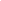 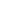 Γενική περιγραφή της εταιρείας και η ιδέα του κυκλικού έργουΥπογραφή νομικού εκπροσώπου *(* Ψηφιακή υπογραφή ή χειρόγραφη υπογραφή σύμφωνα με τους κανόνες των δικαιούχων εταίρων)  Τόπος & ΗμερομηνίαCEnTOUR Πρόσκληση Εκδήλωσης ΕνδιαφέροντοςΠαράρτημα 2 - Ερωτηματολόγιο πριν από την αξιολόγηση 
(online)Παράρτημα 3 – Συμφωνητικό ΣυνεργασίαςΠΙΝΑΚΑΣ ΠΕΡΙΕΧΟΜΕΝΩΝ1. Περιγραφή του έργου2. Διάρκεια της συμφωνίας3. Δηλώσεις και υποχρεώσεις του δικαιούχου4. Επιλέξιμες δραστηριότητες και κόστος5. Αναφορές6. Οικονομικές πτυχές και ρυθμίσεις πληρωμών7. Προστασία προσωπικών δεδομένωνΑυτό το Συμφωνητικό Συνεργασίας βασίζεται στις Οδηγίες του προγράμματος COSME για την απονομή οικονομικής υποστήριξης σε τρίτα μέρη για την πρόσκληση COS-TOURCOOP-2019-3-01 GRO / SME / 19 / C / 077, και γίνεται στις XXXX XXh 2021 η οποία στο εξής αναφέρεται ως η ημερομηνία έναρξης ισχύοςΑΝΑΜΕΣΑ:ΕΤΑΙΡΟΣ του έργου, που έχει συσταθεί στη διεύθυνση, πόλη, χώρα, αριθμός ΦΠΑ :, που εκπροσωπείται για τους σκοπούς της υπογραφής της συμφωνίας από…., Ρόλος,ΚΑΙΕΤΑΙΡΕΙΑ, με έδρα τη διεύθυνση, πόλη, χώρα, αριθμός ΦΠΑ :, που εκπροσωπείται για τους σκοπούς της υπογραφής της συμφωνίας από…Ρόλος, Κυκλική οικονομία στον τουρισμό, εν συντομία CEnTOUR, εφεξής "έργο"Περιγραφή του έργουΤο έργο στοχεύει στη στήριξη της ανάπτυξης ικανοτήτων των ΜΜΕ στον τουριστικό τομέα, η οποία θα οδηγήσει τις εταιρείες να επιτύχουν διαφορετικά επίπεδα καινοτομιών στην κυκλική οικονομία. Προσφέρει την ευκαιρία να παρακολουθήσουν ένα εκπαιδευτικό πρόγραμμα και να λάβουν οικονομική υποστήριξη για μια επιλεγμένη ομάδα ΜΜΕ.Το πρόγραμμα CEnTOUR σκοπεύει να στηρίξει τις ΜΜΕ στην ανάπτυξη και την εφαρμογή κυκλικών δράσεων (όσον αφορά τη μεταφορά γνώσεων, δεξιοτήτων, καινοτομίας, πιστοποιήσεων) και την υλοποίησή τους σε ένα ολοκληρωμένο σύστημα τοπικής ανάπτυξης.Οι υποστηριζόμενες ΜΜΕ θα συμμετέχουν σε:Το σύστημα υποστήριξης θα δώσει τη δυνατότητα στις ΜΜΕ να ενσωματώσουν τις αρχές της Κυκλικής Οικονομίας στις δραστηριότητές τους, εστιάζοντας συγκεκριμένα στα ακόλουθα 5 θέματα:1. Ανάκτηση και επαναχρησιμοποίηση απορριμμάτων τροφίμων2. Λύσεις χωρίς πλαστικό και επανεξέταση της συσκευασίας3. Συνεργατική κατανάλωση ως κοινοτικός τρόπος για να βρείτε εναλλακτικά και αποτελεσματικά επιχειρηματικά μοντέλα και ταυτόχρονα να αυξήσετε την τουριστική προσέγγιση που οδηγεί στην κοινότητα.4. Βελτίωση της ανταγωνιστικότητας των παραδοσιακών ώριμων τουριστικών αγορών και βελτίωση της ελκυστικότητας των προορισμών ·5. Βελτίωση της προβολής των χωρών / περιφερειών μέσω των αναδυόμενων εξειδικευμένων αγορών ως υψηλού προσανατολισμού Κυκλικής Οικονομίας και καινοτομίας.Διάρκεια της συμφωνίαςΗ παρούσα συμφωνία τίθεται σε ισχύ την ημέρα της υπογραφής και θα διαρκέσει έως τις 15 Νοεμβρίου 2023 (τέλος του έργου στις 15 Σεπτεμβρίου 2023 συν 2μηνη περίοδος αναφοράς).Δηλώσεις και υποχρεώσεις του δικαιούχουΜε την υπογραφή αυτού του εγγράφου, ο δικαιούχος δηλώνει ότι πληροί τις απαιτήσεις που ορίζονται στην πρόσκληση (παράγραφος 6).Επιλέξιμες δραστηριότητες και κόστος (παράγραφοι 4 και 5 της πρόσκλησης)Και τα δύο μέρη αναγνωρίζουν ότι οι επιλέξιμες για χρηματοδότηση δραστηριότητες σχετίζονται με τις ακόλουθες δαπάνες:Βιώσιμες και πράσινες επενδύσειςΚόστος ταξιδιού, εγγραφής και διαμονήςκαι θα περιλαμβάνει:1) Βιώσιμες και πράσινες επενδύσεις: οι ΜΜΕ που υποστηρίζονται θα συμμετέχουν, κατά τη διάρκεια του Σχεδίου Στήριξης, στις ακόλουθες δραστηριότητες:Οι επιλέξιμες δαπάνες που σχετίζονται με τις παραπάνω δραστηριότητες είναι οι εξής: μπορεί να περιλαμβάνουν: μελέτη σκοπιμότητας συμμόρφωσης με πιστοποίηση (ECOLABEL, EMAS, ..) ή σκοπιμότητα και εφαρμογή ενός συστήματος πιστοποίησης, ορισμό και συμφωνίες αλυσίδας εφοδιασμού, προσαρμογή διαδικασιών και προϊόντων, άλλες δραστηριότητες που πρέπει να ορίζονται ως αποτέλεσμα της περιόδου ανάπτυξης ικανοτήτων και επιτάχυνσης.Σε αυτήν την κατηγορία, οι δαπάνες που μπορούν να θεωρηθούν επιλέξιμες είναι αυτές που σχετίζονται, για παράδειγμα: απόκτηση δεδομένων / ανάλυσης, υλικού και υπηρεσιών που σχετίζονται με δοκιμές / πρωτότυπα, απόκτηση εργαλείων / οργάνων για τη διαχείριση αλυσίδων εφοδιασμού, κόστος σχεδιασμού και εκτύπωσης / ψηφιοποίησης βιώσιμου υλικού επικοινωνίας σχετικά με τη βιωσιμότητα και ψηφιακές συσκευές / εφαρμογή για βιώσιμο μάρκετινγκ (π.χ. κάρτες πληροφοριών και ετικέτες που θα τοποθετηθούν στα δωμάτια και στα λόμπι για να ενημερώσουν τους πελάτες σχετικά με τις δημόσιες συγκοινωνίες ή να προτείνουν βιώσιμες συμπεριφορές - πολιτική για αλλαγή πετσετών, προτάσεις για μείωση της απώλειας τροφής κ.λπ.).2) Κόστος ταξιδιού, εγγραφής και διαμονής, που σχετίζεται με τη συμμετοχή στα προγράμματα ανάπτυξης ικανοτήτων και μεταφοράς γνώσεων, τα οποία περιλαμβάνουν:Οι επιλέξιμες δαπάνες που σχετίζονται με τις παραπάνω δραστηριότητες είναι:Η μέγιστη δαπάνη για ταξίδια, έξοδα εγγραφής και διαμονής είναι 40% του μέγιστου ποσού επιχορήγησης εάν η εταιρεία συμμετέχει στην επίσκεψη μελέτης και στην έκθεση, διαφορετικά το 20% του συνολικού ποσού.Εάν οι εξωτερικές συνθήκες θα περιορίσουν τη διοργάνωση μόνο διαδικτυακών εκδηλώσεων (επισκέψεις μελέτης, εκθέσεις,…), οι πόροι που δεν μπορούν να δαπανηθούν για ταξίδια, εγγραφή και διαμονή θα πρέπει να μεταφερθούν στις Βιώσιμες και Πράσινες Επενδύσεις.ΑναφορέςΗ εταιρεία συμφωνεί με το ακόλουθο σχήμα αναφοράς (όπως ορίζεται στην παράγραφο 13 της πρόσκλησης):τεχνικές προόδους,κόστος που πραγματοποιήθηκε κατά την περίοδο αναφοράς,παραλαβή και δικαιολογητικά των αναφερόμενων δαπανών.Τα πρότυπα αναφορών θα παρέχονται από την Κοινοπραξία και πρέπει να συμπληρωθούν σύμφωνα με τις ενδείξεις που δίνονται στις ΜΜΕ.Οι επιλέξιμες δαπάνες πρέπει να αναφέρονται ως εξής:Για συγκεκριμένες λεπτομέρειες ανατρέξτε στην παράγραφο 13 της Πρόσκλησης.Σε περίπτωση που οι αναφορές είναι ελλιπείς σε οποιοδήποτε μέρος και έγγραφα, η κοινοπραξία μπορεί να ζητήσει πρόσθετες πληροφορίες. Οι συμμετέχοντες πρέπει να παράσχουν εντός 10 ημερολογιακών ημερών από το αίτημα, διαφορετικά η έκθεση θα απορριφθεί και θα ανακληθεί η επιχορήγηση.6. Οικονομικές πτυχές και ρυθμίσεις πληρωμώνΗ Εταιρεία θα λάβει μέγιστο ποσό:Μέσα στα ανώτατα ποσά που αναφέρονται παραπάνω, οι ΜΜΕ θα δεσμευτούν να συμμετάσχουν στις δραστηριότητες που αναφέρονται στην τρέχουσα συμφωνία. Οι συνεισφορές θα υπολογιστούν:- ως κατ 'αποκοπή ποσό ίσο με το μέγιστο ποσό, εάν το πραγματικό κόστος είναι μεγαλύτερο από το μέγιστο ποσό, Ή- ως πραγματικό κόστος επιστρέφεται στο 100% εάν είναι χαμηλότερο από το μέγιστο ποσό.Για να λάβει τη χρηματοδότηση, η εταιρεία πρέπει να στείλει την αναφορά στην ίδια διεύθυνση email ή στην πιστοποιημένη διεύθυνση e-mail που καθορίζεται από την Κοινοπραξία. Πρέπει να συμπληρωθεί δεόντως και να υπογραφεί από τον νόμιμο εκπρόσωπο της εταιρείας.Η εταιρεία πρέπει να έχει συμμετάσχει τουλάχιστον στο 90% των δραστηριοτήτων που περιλαμβάνονται στη συμφωνία.Οι επιχορηγήσεις θα πληρωθούν στις ΜΜΕ σε 3 δόσεις όπως ορίζονται στον ακόλουθο πίνακα.ΕΝΑΛΛΑΚΤΙΚΑ (εξαρτάται από την ΜΜΕ, εάν θα πληρωθεί σε1 ή 3 δόσεις και πρέπει να  το επιλέξει πριν από την υπογραφή της συμφωνίας δικαιούχου)Η επιχορήγηση θα πληρωθεί σε μία (1) δόση όπως περιγράφεται στον παρακάτω πίνακαΕκτός από τη διαδικασία αναφοράς που περιγράφεται στην παράγραφο 5 της συμφωνίας, για να είναι επιλέξιμες για χρηματοδότηση, οι δαπάνες πρέπει να ακολουθούν αυτούς τους κανόνες:Όλα τα τιμολόγια και τα λογιστικά έγγραφα πρέπει να είναι στο όνομα της της αιτούσας εταιρείας.Όλα τα προς επιστροφή έξοδα πρέπει:Οι δαπάνες που πραγματοποιούνται σε άλλο νόμισμα πρέπει να μετατραπούν σε ευρώ κατά μέσο όρο των ημερήσιων συναλλαγματικών ισοτιμιών που δημοσιεύονται στη σειρά C της Επίσημης Εφημερίδας της ΕΕ που καθορίστηκε κατά την αντίστοιχη περίοδο αναφοράς. Εάν δεν δημοσιεύεται ημερήσια συναλλαγματική ισοτιμία ευρώ στην Επίσημη Εφημερίδα της ΕΕ για το εν λόγω νόμισμα, η τιμή που χρησιμοποιείται πρέπει να είναι η μέση τιμή των μηνιαίων λογιστικών ισοτιμιών που καθορίζει η Επιτροπή και δημοσιεύεται στον ιστότοπό της.Τα έξοδα ταξιδιού και διαμονής πρέπει να είναι σύμφωνα με τις συνήθεις πρακτικές ΜΜΕ ή να σέβονται το ανώτατο όριο για τα έξοδα ταξιδιού και ξενοδοχείου που καθορίζονται σε εθνικό επίπεδο, ανάλογα με το τι ισχύει.Οι ταξιδιωτικές ρυθμίσεις πρέπει να δίνουν προτεραιότητα στη χρήση δημόσιων και μαζικών μέσων μεταφοράς. Χρησιμοποιείται το πιο οικονομικό μέσο μεταφοράς.Δεν επιτρέπονται εισιτήρια επαγγελματικής ή πρώτης κατηγορίας για αεροπορικές μεταφορές Επιτρέπονται επιχειρηματικά ή πρώτης θέσης εισιτήρια τρένου εάν μπορεί να αποδειχθεί ότι είναι η πιο οικονομική επιλογή ταξιδιού κατά την κράτηση του εισιτηρίου (π.χ. μέσω στιγμιότυπων οθόνης κρατήσεων ιστοσελίδων).Οι ημερήσιες τιμές για ξενοδοχεία θεωρούνται επαρκείς ως προς το κόστος, εάν δεν καθορίζονται σε εθνικό ή διεθνές επίπεδο, όταν είναι χαμηλότερες από τα ποσά που αναφέρονται στον κατ 'εξουσιοδότηση κανονισμό (ΕΕ) 2016/1611 της Επιτροπής του Ιουλίου 2016Οι υψηλότερες ημερήσιες τιμές θεωρούνται εξαιρετικές και πρέπει να αιτιολογούνται δεόντως. Τα ημερήσια επιδόματα διαμονής πρέπει να είναι σύμφωνα με τους εθνικούς και εσωτερικούς κανόνες του δικαιούχου. Εάν δεν έχει ορισθεί σε εθνικό ή διεθνές επίπεδο, καθώς και στην περίπτωση διεθνών οργανισμών, τα μέγιστα επιλέξιμα ημερήσια επιδόματα είναι αυτά που ορίζονται στον επίσημο κατάλογο που διατίθεται στο http://eur-lex.europa.eu/legal-content/EN/TXT/HTML/?uri=CELEX:32016R1611&from=EN All costs must be clearly linked to the project activities Προστασία Προσωπικών ΔεδομένωνΤυχόν προσωπικά δεδομένα βάσει της Πρόσκλησης και της Σύμβασης Δικαιούχου θα υποβάλλονται σε επεξεργασία από κάθε εταίρο της Κοινοπραξίας, σύμφωνα με το άρθρο 13 του Κανονισμού ΕΕ 2016/679Οι δικαιούχοι πρέπει να επεξεργάζονται δεδομένα προσωπικού χαρακτήρα βάσει της Συμφωνίας σύμφωνα με την ισχύουσα κοινοτική και εθνική νομοθεσία για την προστασία δεδομένων (συμπεριλαμβανομένων των αδειών ή των απαιτήσεων κοινοποίησης).Οι δικαιούχοι μπορούν να παρέχουν στο προσωπικό τους πρόσβαση μόνο σε δεδομένα που είναι απολύτως απαραίτητα για την εφαρμογή, τη διαχείριση και την παρακολούθηση της Συμφωνίας.Οι δικαιούχοι πρέπει να ενημερώσουν το προσωπικό του οποίου τα προσωπικά δεδομένα συλλέγονται και υποβάλλονται σε επεξεργασία από την Κοινοπραξία. Για το σκοπό αυτό, πρέπει να τους παρέχουν τις δηλώσεις απορρήτου της κοινοπραξίας (βλ. Συμφωνητικό Δικαιούχου), προτού διαβιβάσουν τα δεδομένα τους στην Κοινοπραξία.ΛΕΠΤΟΜΕΡΕΙΕΣ ΠΡΟΣΤΑΣΙΑΣ ΠΡΟΣΩΠΙΚΩΝ ΔΕΔΟΜΕΝΩΝ ΣΕ ΕΘΝΙΚΟ ΕΠΙΠΕΔΟΕΛΛΑΔΑΥπεύθυνος προστασίας προσωπικών δεδομένων για το Επιμελητήριο Ξάνθης είναι ο Στυλιανός Μωραΐτης.ΙΤΑΛΙΑCCIAAMΟι αιτούντες ενημερώνονται ότι τα προσωπικά και επιχειρηματικά δεδομένα που παρέχονται στο Εμπορικό Επιμελητήριο του Marche θα υποβληθούν σε επεξεργασία, με μη αυτόματες και μηχανογραφικές μεθόδους, αποκλειστικά για τους σκοπούς της παρούσας ανακοίνωσης, προκειμένου να εκπληρώσουν όλες τις νομικές υποχρεώσεις, τους εθνικούς κανονισμούς και τους ευρωπαϊκούς κανονισμούς , καθώς και από διατάξεις που παρέχονται από νόμιμες αρχές.Τα προσωπικά δεδομένα θα υποβληθούν σε επεξεργασία από το Εμπορικό Επιμελητήριο Marche για επιδίωξη των ανωτέρω σκοπών με νόμιμο και σωστό τρόπο, σύμφωνα με το Διάταγμα 30 Ιουνίου 2003, αρ. 196 «Κώδικας για την προστασία των προσωπικών δεδομένων», των D.Lgs. 101/2018, του Κανονισμού GDPR (ΕΕ) 2016/679 και επακόλουθες τροποποιήσεις, επίσης με τη βοήθεια ηλεκτρονικών και αυτοματοποιημένων μέσων.Ο υπεύθυνος επεξεργασίας δεδομένων είναι το Εμπορικό Επιμελητήριο Marche, Largo XXIV Maggio 1, 60123 Ancona, στο πρόσωπο του νόμιμου εκπροσώπου του, με τον οποίο μπορείτε να επικοινωνήσετε μέσω email στη διεύθυνση PEC: cciaa@pec.marche.camcom.it.Μπορείτε να επικοινωνήσετε με τον υπεύθυνο προστασίας προσωπικών δεδομένων (DPO - υπεύθυνος προστασίας δεδομένων) στη διεύθυνση ηλεκτρονικού ταχυδρομείου: cciaa@pec.marche.camcom.it.Στο ενδιαφερόμενο μέρος παραχωρούνται τα δικαιώματα που προβλέπονται στα άρθρα 15 έως 22 του κανονισμού της ΕΕ, τα οποία μπορούν να ασκηθούν γράφοντας στη διεύθυνση ηλεκτρονικού ταχυδρομείου: cciaa@pec.marche.camcom.it. "UNIVPMΠληροφορίες παρέχονται σύμφωνα με το άρθρο. 13 του κανονισμού ΕΕ 2016/679 (GDPR) της 27ης Απριλίου 2016 για την επεξεργασία δεδομένων προσωπικού χαρακτήρα των ενδιαφερομένων μερών στο πλαίσιο της περιήγησης στη διαδικτυακή πύλη του Πανεπιστημίου.Ο κανονισμός ΕΕ 2016/679 του Ευρωπαϊκού Κοινοβουλίου και του Συμβουλίου, της 27ης Απριλίου 2016 (GDPR), προβλέπει την προστασία των φυσικών προσώπων έναντι της επεξεργασίας δεδομένων προσωπικού χαρακτήρα. Σύμφωνα με την υποδεικνυόμενη νομοθεσία, αυτή η μεταχείριση θα βασίζεται σε αρχές ορθότητας, νομιμότητας, διαφάνειας και προστασίας της ιδιωτικής ζωής και των δικαιωμάτων σας.Σύμφωνα με το άρθρο 13 του κανονισμού ΕΕ 2016/679, παρέχονται οι ακόλουθες πληροφορίες.ΣΤΟΙΧΕΙΑ ΤΑΥΤΟΤΗΤΑΣ ΚΑΙ ΕΠΙΚΟΙΝΩΝΙΑΣ ΤΟΥ ΕΛΕΓΧΟΥ ΔΕΔΟΜΕΝΩΝΠολυτεχνικό Πανεπιστήμιο Marche στο πρόσωπο του Πρύτανη (Νόμιμος εκπρόσωπος) - Διεύθυνση: P.zza Roma, αρ. 22, 60121 ANCONA - τηλ. 071.2201 - πρ .: protokol@pec.univpm.it-ΜΟΛΔΑΒΙΑΣύμφωνα με τις διατάξεις του Νόμου για την προστασία των προσωπικών δεδομένων, ο Οργανισμός για την Ανάπτυξη του Τομέα των ΜΜΕ επεξεργάζεται προσωπικά δεδομένα βάσει της Πολιτικής Ασφάλειας Προσωπικών Δεδομένων του ODIMM και του Κανονισμού για το σύστημα απόδειξης των προσωπικών δεδομένων. Η ειδοποίηση του ODIMM αρ. 1596787314585 - Εθνικό Κέντρο Προστασίας Προσωπικών Δεδομένων.ΒΟΡΕΙΑ ΜΑΚΕΔΟΝΙΑΟι εσωτερικοί κανόνες απορρέουν από τον εθνικό νόμο: Ο ΝΟΜΟΣ ΠΡΟΣΤΑΣΙΑΣ ΠΡΟΣΩΠΙΚΩΝ ΔΕΔΟΜΕΝΩΝ ΤΗΣ ΒΟΡΕΙΑΣ ΜΑΚΕΔΟΝΙΑΣ, και το όργανο εποπτείας: Υπηρεσία Προστασίας Προσωπικών Δεδομένων της Βόρειας Μακεδονίας.Ο υπεύθυνος στο BIC για αυτό το μέρος είναι ο Martir Dika.ΙΣΠΑΝΙΑΟ κανονισμός προστασίας προσωπικών δεδομένων αποτελείται από τους ακόλουθους κανόνες:- Κανονισμός (UE) 2016/679 του Ευρωπαϊκού Κοινοβουλίου και του Συμβουλίου UE, από τις 27 Απριλίου 2016, σχετικά με την προστασία των φυσικών προσώπων έναντι της επεξεργασίας δεδομένων προσωπικού χαρακτήρα και σχετικά με την ελεύθερη κυκλοφορία των δεδομένων αυτών και την οδηγία για την απωθήσεις 95 / 46 / CE (Γενικός Κανονισμός Προστασίας Δεδομένων) που τέθηκε σε ισχύ στην Ισπανία στις 25 Μαΐου 2018.- Οργανικός νόμος 3/2018, της 5ης Δεκεμβρίου, σχετικά με την προστασία των ατομικών δεδομένων και την εγγύηση των ψηφιακών δικαιωμάτων. BOE αριθμός 294 της 6ης Δεκεμβρίου 2018, κανονισμός που στοχεύει στην ευθυγράμμιση της ισπανικής νομοθεσίας με το RGPD του UE και τη ρύθμιση του θεμελιώδους δικαιώματος στην προστασία των προσωπικών δεδομένων, που περιέχεται στο άρθρο 18 του CE.Ο κανονισμός για την προστασία των δεδομένων στην Ισπανία προέρχεται από την πλήρη μεταφορά του κανονισμού 2016/679 του Ευρωπαϊκού Κοινοβουλίου και του Ευρωπαϊκού Συμβουλίου και, στα ειδικά χαρακτηριστικά του εσωτερικού δικαίου, μέσω του LO 3/2018 της 5ης Δεκεμβρίου που εισάγει τη ρύθμιση του ψηφιακού νόμου των πολιτών.Εκτός από τη ρύθμιση της συγκατάθεσης που πρέπει να δώσουν τα άτομα στη μεταχείριση των προσωπικών δεδομένων, σε σχέση με ανηλίκους, καθιερώνεται η δυνατότητα συγκατάθεσης από 14 ετών. Όταν το Επιμελητήριο ζητά προσωπικά δεδομένα για λογαριασμό εταιρειών, θα σας ζητά ρητά πάντα να τα παρέχετε σε εθελοντική βάση. Οι πληροφορίες που συλλέγονται από τις φόρμες στον Ιστότοπο ή με οποιονδήποτε άλλο τρόπο θα περιλαμβάνονται σε ένα αρχείο υπολογιστή που περιέχει προσωπικά δεδομένα, για το οποίο είναι υπεύθυνο το Εμπορικό Επιμελητήριο. Αυτή η οντότητα θα χειριστεί τα δεδομένα εμπιστευτικά και αποκλειστικά με σκοπό τη διαχείριση των δραστηριοτήτων του Επιμελητηρίου σύμφωνα με την ασφάλεια που επιβάλλει ο Οργανικός νόμος 15/1999 της 13ης Δεκεμβρίου, και ο νόμος περί προστασίας προσωπικών δεδομένων 34/2002, της 11ης του Ιουλίου.Το Εμπορικό Επιμελητήριο δεσμεύεται να μην παραχωρήσει, να πουλήσει ή να μοιραστεί προσωπικά στοιχεία με τρίτα μέρη που δεν σχετίζονται με αυτόν τον ιστότοπο χωρίς τη ρητή έγκρισή τους. Το Επιμελητήριο ελέγχει τα σχετικά δεδομένα και, εάν είναι απαραίτητο, διορθώνει ή διαγράφει το αντικείμενο χωρίς καθυστέρηση σύμφωνα με τον Οργανικό νόμο 15/1999 της 13ης Δεκεμβρίου.Ο υπεύθυνος για την προστασία των προσωπικών δεδομένων για το Εμπορικό Επιμελητήριο της Κανταβρίας είναι ο Jesus Tortosa.Υπογραφή νομικού εκπροσώπου συνεργάτη *Τόπος και ημερομηνίαΥπογραφή νομικού εκπροσώπου της εταιρείας *Τόπος και ημερομηνία(* Ψηφιακή ή χειρόγραφη υπογραφή σύμφωνα με τους κανόνες των δικαιούχων εταίρων)Έργο CenTOUR Κυκλική Οικονομία στον ΤουρισμόΠαράρτημα 4 - Στοιχεία Τραπεζικού ΛογαριασμούΌνομα τράπεζας:Αριθμός λογαριασμού:Κάτοχος λογαριασμού:ΙΒΑΝ:SWIFT: Διεύθυνση:Πόλη:Τ.Κ.:Χώρα:	Βεβαιώνω ότι στον παραπάνω τραπεζικό λογαριασμό μπορούν να γίνουν πληρωμές από το έργο: 901076 -COSME COS-TOURCOOP-2019-3-01, με τίτλο "CenTOUR Circular Economy in Tourism".Ο νόμιμος εκπρόσωποςΟνοματεπώνυμο:Τόπος και ημερομηνία:Υπογραφή:N.ΕΤΑΙΡΟΣΧΩΡΑ1CAMERA DI COMMERCIO DELLE MARCHE (CCIAAM)Ιταλία2UNIVERSITA’ POLITECNICA DELLE MARCHE (UNIVPM)Ιταλία3CÁMARA OFICIAL DE COMERCIO, INDUSTRIA, SERVICIOS Y NAVEGACIÓN DE CANTABRIA (COCIN)Ισπανία4ECORES SPRL (ECORES)Βέλγιο5ORGANIZATIA PENTRU DEZVOLTAREA SECTORULUI INTREPRINDERILOR MICISI MIJLOCII (ODIMM)Μολδαβία6BUSINESS & INNOVATION CENTER LLC TETOVO (BICT)Βόρεια Μακεδονία7EMPORIKO KAI VIOMICHANIKO EPIMELITIRIO XANTHIS (CCIX)Ελλάδα8CSI CENTER FOR SOCIAL INNOVATION LTD (CSI)Κύπρος9FORUM DELLE CAMERE DI COMMERCIO DELL'ADRIATICO E DELLO IONIO (Forum AIC)Ιταλία10PROGETTO ARCADIA SOCIETA A RESPONSABILITA LIMITATA SEMPLIFICATA (PA)Ιταλία% ΠοσοστόΧρονοδιάγραμμαΑπαραίτητα έγγραφαΗμερομηνία αποστολής εγγράφων20% του μέγιστου ποσούΕντός 30 ημερολογιακών ημερών από την υπογραφή της Συμφωνίας (Παράρτημα 3)Υπογεγραμμένη συμφωνία (Παράρτημα 3)10 ημερολογιακές ημέρες μετά την είσοδο30% του μέγιστου ποσού (συμπεριλαμβανομένων των εξόδων που πραγματοποιήθηκαν)Σεπτέμβριος 2022Υποβολή της έκθεσης με αποδεικτικά στοιχεία δαπανώνΑύγουστος 2022Τελικός διακανονισμός του μέγιστου ποσού (συμπεριλαμβανομένων των εξόδων)Εντός 60 ημερολογιακών ημερών από την υποβολή της τελικής έκθεσης με αποδεικτικά στοιχεία δαπανώνΥποβολή της έκθεσης με αποδεικτικά στοιχεία δαπανώνΕντός 30 ημερολογιακών ημερών από το τέλος των δραστηριοτήτων που έχει υλοποιήσει η Κοινοπραξία% ΠοσοστόΧρονοδιάγραμμαΑπαραίτητα έγγραφαΗμερομηνία αποστολής εγγράφωνΤελικός διακανονισμός του μέγιστου ποσού (συμπεριλαμβανομένων των εξόδων)Εντός 60 ημερολογιακών ημερών από την υποβολή της τελικής έκθεσης με αποδεικτικά στοιχεία δαπανώνΥποβολή της έκθεσης με αποδεικτικά στοιχεία δαπανώνΕντός 30 ημερολογιακών ημερών από το τέλος των δραστηριοτήτων που έχει υλοποιήσει η ΚοινοπραξίαΟ κάτωθι υπογεγραμμένος, Ονοματεπώνυμο:________________________________________________________________________________________________________________________________ νόμιμος εκπρόσωπος τηςΕπωνυμία της εταιρείας: __________________________________________________________________________________________________________________________Έδρα (Διεύθυνση: οδός, περιοχή και χώρα): ___________________________________ ______________________________________________________________________  Υποκατάστημα (Διεύθυνση: οδός, περιοχή και χώρα): ___________________________________________________________________________________________________ΑΦΜ: __________________________________________________________________Κωδικός Δραστηριότητας (ΚΑΔ): ____________________________________________Μέγεθος εταιρείας (Πολύ Μικρή, Μικρή, Μεσαία): _____________________________Σύντομη περιγραφή της δραστηριότητας (μέγιστο μήκος 500 χαρακτήρες, συμπεριλαμβανομένων διαστημάτων):_________________________________________________________________________________________________________________________________________________________________________________________________________________________________________________________________________________________________________________________________________________________________________________________________________________________________________________________________________________________________________________Τηλέφωνο: _______________________________________________________________________E-mail: _______________________________________________________________________Website: ____________________________________________________________Υπεύθυνος επικοινωνίας της εταιρείας για το έργοΟνοματεπώνυμο:_______________________________________________________________________Θέση στην εταιρεία: ___________________________________________________________________Τηλέφωνο: ____________________________________________________________E-mail: Σύντομη περιγραφή της εταιρείας (μέγιστο μήκος 1.500 χαρακτήρες, συμπεριλαμβανομένων κενών):Δεξιότητες και ικανότητες του προσωπικού της εταιρείας στον τομέα της βιωσιμότητας, της κυκλικής οικονομίας, της μείωσης των αποβλήτων, της πράσινης ευαισθητοποίησης και της πληροφόρησης προς τους πελάτες (παρακαλώ, δώστε μια λεπτομερή κατάσταση για κάθε άτομο - μέγιστο μήκος 1.500 χαρακτήρες, συμπεριλαμβανομένων των διαστημάτων):ΒΑΘΜΟΙΛΕΠΤΟΜΕΡΕΙΕΣΑΠΑΝΤΗΣΗ/ ΑΠΟΤΕΛΕΣΜΑΚΡΙΤΗΡΙΑ ΕΠΙΛΟΓΗΣ 1Εμπειρία, νοοτροπία / τάση στην καινοτομία και δυνατότητα να επιτευχθούν τα καλύτερα αποτελέσματα σύμφωνα με τους συγκεκριμένους στόχους του έργου, εξαιρουμένης της πιστοποίησης23 Βαθμοί1Η εταιρεία σας έχει εμπειρία σε έργα καινοτομίας ή πρωτοβουλίες με την προοπτική μιας προσέγγισης κυκλικής οικονομίας ή έχει προσανατολιστεί προς μια προσέγγιση βιώσιμης ανάπτυξης τα τελευταία 5 χρόνια;0-41 ανά έργο4 = ή> 4 έργαΝαι, ΌχιΤίτλος, Πρόγραμμα χρηματοδότησης, Πότε2Συμμετείχατε εσείς ή κάποιος από το προσωπικό σας σε εκπαιδευτικές πρωτοβουλίες που σχετίζονται με την Κυκλική Οικονομία ή προσανατολιστήκατε σε μια προσέγγιση βιώσιμης ανάπτυξης τα τελευταία 5 χρόνια;0-31 ανά πρωτοβουλία3: = ή> 3 πρωτοβουλίαΝαι, Όχι, Τίτλος, Πότε2Εάν όχι, θα μπορούσατε να συμμετάσχετε σε ένα εκπαιδευτικό πρόγραμμα που σχετίζεται με την Κυκλική Οικονομία ή να προσανατολιστείτε σε μια προσέγγιση βιώσιμης ανάπτυξης για εσάς ή τους υπαλλήλους σας τα επόμενα 2 χρόνια;ΑΠΟΚΛΕΙΣΜΟΣΝαι, Όχι3Θα σας ενδιέφερε να συμμετάσχετε σε συλλογικές δράσεις με την προοπτική μιας κυκλικής οικονομίας ή να προσανατολιστείτε σε μια προσέγγιση βιώσιμης ανάπτυξης στον τομέα σας (π.χ. στρατηγικές μάρκετινγκ, προγράμματα κοινής κινητικότητας, ομάδες αγορών,…);ΑΠΟΚΛΕΙΣΜΟΣΝαι, Όχι4Πόσα μέλη του προσωπικού πλήρους απασχόλησης ανήκουν στον οργανισμό σας;0-31 = πάνω από 3
2 = 3 - 8
3 = > 8Αριθμός5Πόσα μέλη του προσωπικού μιλούν άπταιστα Αγγλικά, συμπεριλαμβανομένου εσάς;0-30 = αποκλεισμός1 για κάθε μέλος του προσωπικού3 = 3 ή>Αριθμός5Τουλάχιστον ένας, θα μπορούσε να συμμετάσχει στις δραστηριότητες του έργου;ΑΠΟΚΛΕΙΣΜΟΣΝαι, Όχι6Έχετε σκεφτεί ήδη ή σχεδιάζετε συγκεκριμένες δράσεις για την αντιμετώπιση των απορριμμάτων τροφίμων, των πλαστικών απορριμμάτων ή της συλλογικής κατανάλωσης. Εάν ναι, ποιες είναι οι προβλεπόμενες δραστηριότητες;0-50 -1 = μερικά / βασικά2-3 = ενδιάμεσο4-5 = σύνθετο / ολοκληρωμένοΑΝΟΙΧΤΗ ΕΡΩΤΗΣΗ7Ποια είναι τα οφέλη που βλέπετε στην προσέγγιση της καινοτομίας της κυκλικής οικονομίας για τον οργανισμό σας, τι σας παρακινεί να συμμετάσχετε και τι περιμένετε;0-5Συνοχή με τους στόχους του CEnTOUR για τα απορρίμματα τροφίμων / μείωση πλαστικού / συνεργατική κατανάλωση / Επισήμανση ή όχι 0/1Δίνοντας πρακτικό παράδειγμα εφαρμογής ή όχι 0/2Συνοχή της απάντησης σχετικά με την κυκλική οικονομία (χρήση πόρων / παραγωγή αποβλήτων / συνεργασία ή συστημική προσέγγιση) 0-2ΑΝΟΙΧΤΗ ΕΡΩΤΗΣΗΚΡΙΤΗΡΙΑ ΕΠΙΛΟΓΗΣ 2Δυνατότητα απόκτησης των καλύτερων αποτελεσμάτων σύμφωνα με τους συγκεκριμένους στόχους του έργου, με αναφορά στις πιστοποιήσεις EMAS και ECOLABELΒαθμοί 41Γενικά
Βαθμοί 168Έχετε ήδη λάβει μέτρα για να αποκτήσετε πιστοποίηση περιβαλλοντικής διαχείρισης ή ECOLABEL; (Περιβαλλοντική εκτίμηση, μέτρα ενεργειακής απόδοσης ή νερού κ.λπ.);0-51 = αρχικά βήματα / μελέτη σκοπιμότητας3 = ορισμένες ενέργειες5 = πληρούνται οι περισσότερες απαιτήσειςΝαι, Όχι, Ποιο9Σκοπεύετε να αποκτήσετε πιστοποίηση EMAS ή ECOLABEL τα επόμενα δύο χρόνια;0-8Όχι = 0Ναι (1 πιστ.) = 6Ναι (2 πιστ.) = 8Ναι, Όχι, Ποιο10Σας ενδιαφέρει να αξιολογήσετε τη σκοπιμότητα της πιστοποίησης EMAS ή ECOLABEL για τον οργανισμό σας τα επόμενα δύο χρόνια;0-3Όχι  = 0Ναι (1 πιστ.) = 2Ναι (2 πιστ.) = 3Ναι, Όχι, ποιοΔιαχείριση τηςδομής φιλοξενίας
Βαθμοί 611Διαθέτετε εργαλεία διασφάλισης ποιότητας ή διαχείρισης, στον οργανισμό σας;2Όχι = 0Ναι = 2Ναι, Όχι, Ποιο12Έχετε μια φόρμα για να λαμβάνετε σχόλια, παράπονα και προτάσεις από τους πελάτες σας;2Όχι = 0Ναι = 2Ναι, Όχι12Εάν όχι, θα μπορούσατε να τους παρέχετε;2Όχι = 0Ναι = 2Ναι, Όχι13Παρέχετε πληροφορίες για συμπεριφορές αειφορίας ή για περιβαλλοντικά προτιμώμενες ευκαιρίες (π.χ. μέσα μεταφοράς) που διατίθενται τοπικά στους πελάτες σας;2Όχι = 0Ναι = 2Ναι, ΌχιΕνέργεια
Βαθμοί 914Έχετε λέβητες και συσκευές υψηλής απόδοσης;3Ναι, Όχι14Εάν όχι, θα θέλατε να τα αντικαταστήσετε τα επόμενα δύο χρόνια;2Ναι, Όχι153Ναι, Όχι15Εάν όχι, θα μπορούσατε να δημιουργήσετε ένα σύστημα ελέγχου για να το διασφαλίσετε το προηγούμενο κριτήριο τα επόμενα δύο χρόνια;2Ναι, Όχι16Για την ηλεκτρική ενέργεια που λαμβάνεται από το δίκτυο, έχετε συνάψει σύμβαση με έναν προμηθευτή που παρέχει 50% ηλεκτρικής ενέργειας από ανανεώσιμες πηγές ενέργειας;3Ναι, ΌχιΝερό
Βαθμοί 417Διαθέτετε βρύσες εξοικονόμησης νερού και τουαλέτες διπλής έκπλυσης;2Ναι, Όχι17Εάν όχι, είστε διατεθειμένοι να τα αντικαταστήσετε στα επόμενα δύο χρόνια;1Ναι, Όχι18Για τουριστικά καταλύματα: Τα σεντόνια και οι πετσέτες αλλάζονται από προεπιλογή σε συχνότητα μικρότερη από κάθε μέρα, εκτός αν ζητηθεί ρητά από τους επισκέπτες;Για τον ταξιδιωτικό πράκτορα: επιλέγετε ως συνεργάτες της εταιρείας τουριστικά καταλύματα που χρησιμοποιούν σεντόνια και πετσέτες που αλλάζουν με συχνότητα μικρότερη από κάθε μέρα;2Ναι, Όχι18Εάν όχι, είστε διατεθειμένοι να εισαγάγετε αυτόν τον κανόνα;2Ναι, ΌχιΑπόβλητα
Βαθμοί 619Για τουριστικά καταλύματα: χρησιμοποιείτε πακέτα μίας δόσης για μη αλλοιώσιμα προϊόντα για υπηρεσίες τροφίμων, εκτός εάν απαιτείται από το νόμο;Για τους ταξιδιωτικούς πράκτορες: επιλέγετε ως συνεργάτες της εταιρείας τουριστικά καταλύματα που δεν χρησιμοποιούν πακέτα μίας δόσης για μη αλλοιώσιμα προϊόντα για υπηρεσίες τροφίμων εκτός εάν απαιτείται από το νόμο;2Ναι, Όχι19Για τουριστικά καταλύματα: εάν όχι, είστε διατεθειμένοι να αποφύγετε τη χρήση πακέτων μίας δόσης στο μέλλον;Για Tour Operators: εάν όχι, είστε διατεθειμένοι να εισαγάγετε αυτόν τον κανόνα για τους συνεργάτες σας;1Ναι, Όχι20Για τουριστικά καταλύματα: διαχειρίζεστε την παροχή ευπαθών τροφίμων στους επισκέπτες για να ελαχιστοποιήσετε τα απόβλητα;Για τους ταξιδιωτικούς πράκτορες: επιλέγετε ως συνεργάτες της εταιρείας τουριστικά καταλύματα που διαχειρίζονται την παροχή ευπαθών τροφίμων στους επισκέπτες για την ελαχιστοποίηση των αποβλήτων;2Ναι, Όχι20Για τουριστικά καταλύματα: εάν όχι, είστε διατεθειμένοι να λάβετε μέτρα για την πρόληψη της σπατάλης τροφίμων στη δομή του καταλύματος σας;Για Tour Operators: εάν όχι, είστε διατεθειμένοι να εισαγάγετε αυτόν τον κανόνα για τους συνεργάτες σας;1Ναι, Όχι21Για τουριστικά καταλύματα: διαθέτετε επαρκή δοχεία για διαχωρισμό απορριμμάτων από τους επισκέπτες, διαθέσιμα στα δωμάτια ή / και σε κάθε όροφο ή / και σε κεντρικό σημείο του τουριστικού καταλύματος;Για Tour Operators: επιλέγετε ως συνεργάτες της εταιρείας τουριστικά καταλύματα που προσφέρουν επαρκή δοχεία για διαχωρισμό απορριμμάτων από επισκέπτες, διαθέσιμα στα δωμάτια ή / και σε κάθε όροφο ή / και σε κεντρικό σημείο της κατασκευής;2Ναι, Όχι21Για τουριστικά καταλύματα: εάν όχι, είστε διατεθειμένοι να τα διαθέσετε;Για Tour Operators: εάν όχι, είστε διατεθειμένοι να εισαγάγετε αυτόν τον κανόνα για τους συνεργάτες σας;1Ναι, Όχι22Λειτουργεί η εταιρεία σας ή διαθέτει υποκατάστημα σε μία τουλάχιστον από αυτές τις περιοχές; ΠΡΟΤΕΡΑΙΟΤΗΤΑΝαι, Όχι
Marche (Ιταλία);Κανταβρία (Ισπανία);Πόλο Τέτοβο (Βόρεια Μακεδονία)Περιοχή Orhei (Μολδαβία)Περιοχή Ξάνθης (Ελλάδα)% ΠοσοστόΧρονοδιάγραμμαΑπαραίτητα έγγραφαΗμερομηνία αποστολής εγγράφων20% του μέγιστου ποσούΕντός 30 ημερολογιακών ημερών από την υπογραφή της Συμφωνίας (Παράρτημα 3)Υπογεγραμμένη συμφωνία (Παράρτημα 3)10 ημερολογιακές ημέρες μετά την έναρξη30% του μέγιστου ποσού (συμπεριλαμβανομένων των εξόδων)Σεπτέμβριος 2022Υποβολή της έκθεσης με αποδεικτικά στοιχεία δαπανώνΑύγουστος 2022Τελικός διακανονισμός μέγιστου ποσού (συμπεριλαμβανομένων των εξόδων)Εντός 60 ημερολογιακών ημερών από την υποβολή της τελικής έκθεσης με αποδεικτικά στοιχεία δαπανώνΥποβολή της έκθεσης με αποδεικτικά στοιχεία δαπανώνΕντός 30 ημερολογιακών ημερών από το τέλος των δραστηριοτήτων που έχει υλοποιήσει η Κοινοπραξία% ΠοσοστόΧρονοδιάγραμμαΑπαραίτητα έγγραφαΗμερομηνία αποστολής εγγράφωνΤελικός διακανονισμός μέγιστου ποσού (συμπεριλαμβανομένων των εξόδων)Εντός 60 ημερολογιακών ημερών από την υποβολή της τελικής έκθεσης με αποδεικτικά στοιχεία δαπανώνΥποβολή της έκθεσης με αποδεικτικά στοιχεία δαπανώνΕντός 30 ημερολογιακών ημερών από το τέλος των δραστηριοτήτων που έχει υλοποιήσει η Κοινοπραξία